specyfikacja warunków zamówieniazAMAWIAJĄCY:Areszt Śledczy w Warszawie-Służewcuul. Kłobucka 502-699 WarszawaZaprasza do złożenia oferty w postępowaniu o udzielenie zamówienia publicznego prowadzonego w trybie podstawowym na roboty budowlane w formule zaprojektuj i wybuduj pn.Przedmiotowe postępowanie prowadzone jest przy użyciu środków komunikacji elektronicznej. Składanie ofert następuje za pośrednictwem platformy zakupowej dostępnej pod adresem internetowym:https://platformazakupowa.pl/pn/as_sluzewiecNr postępowania: Dkw.2232.3.2023.JKWarszawa , SIERPIEŃ 2023Spis treściRozdział 1 	Nazwa oraz adres zamawiającego, numer telefonu, adres poczty elektronicznej oraz strony internetowej prowadzonego postępowania.	4Rozdział 2	Tryb udzielenia zamówienia.	4Rozdział 3	Opis przedmiotu zamówienia.	5Rozdział 4	Opis części zamówienia, jeżeli zamawiający dopuszcza składanie ofert częściowych.	8Rozdział 5	Informacje o przedmiotowych środkach dowodowych.	9Rozdział 6	Termin wykonania zamówienia.	9Rozdział 7	Informacje o warunkach udziału w postępowaniu o udzielenie zamówienia.	9Rozdział 8	Podstawy wykluczenia, o których mowa w art. 108 i 109 Ustawy.	11Rozdział 9	Wykaz podmiotowych środków dowodowych.	14Rozdział 10	Wymagania dotyczące wadium, jeżeli zamawiający przewiduje obowiązek wniesienia wadium.	19Rozdział 11	Osoby uprawnione do komunikowania się z wykonawcami	20Rozdział 12	Informacje o środkach komunikacji elektronicznej, przy użyciu których zamawiający będzie się komunikował z Wykonawcami oraz informacje o wymaganiach technicznych i organizacyjnych sporządzania, wysyłania i odbierania korespondencji elektronicznej.	20Rozdział 13	Opis sposobu przygotowywania oferty oraz dokumentów wymaganych przez zamawiającego w SWZ.	22Rozdział 14	Sposób obliczenia ceny.	24Rozdział 15	Sposób oraz termin składania ofert.	26Rozdział 16	Otwarcie ofert.	26Rozdział 17	Termin związania ofertą.	27Rozdział 18	Opis kryteriów oceny ofert wraz z podaniem wag tych kryteriów i sposobu oceny ofert.	………………………………………………………………………………………………...27Rozdział 19	Informacje o formalnościach, jakie muszą zostać dopełnione po wyborze oferty w celu zawarcia umowy w sprawie zamówienia publicznego.	29Rozdział 20	Projektowane postanowienia umowy w sprawie zamówienia publicznego, które zostaną wprowadzone do umowy w sprawie zamówienia publicznego.	29Rozdział 21	Pouczenie o środkach ochrony prawnej przysługujących wykonawcy.	30Rozdział 22	Informacje dotyczące zabezpieczenia należytego wykonania umowy, jeżeli zamawiający przewiduje obowiązek jego wniesienia.	30Rozdział 23	Informacje dotyczące ofert wariantowych, w tym informacje o sposobie przedstawiania ofert wariantowych oraz minimalne warunki, jakim muszą odpowiadać oferty wariantowe, jeżeli zamawiający wymaga lub dopuszcza ich składanie.	32Rozdział 24	Informacje o przewidywanych zamówieniach, o których mowa w art. 214 ust. 1 pkt 7 i 8, jeżeli zamawiający przewiduje udzielenie takich zamówień.	32Rozdział 25	Informacje dotyczące przeprowadzenia przez wykonawcę wizji lokalnej lub sprawdzenia przez niego dokumentów niezbędnych do realizacji zamówienia, o których mowa w art. 131 ust. 2, jeżeli zamawiający przewiduje możliwość albo wymaga złożenia oferty po odbyciu wizji lokalnej lub sprawdzeniu tych dokumentów.	32Rozdział 26	Informacje dotyczące zwrotu kosztów udziału w postępowaniu, jeżeli zamawiający przewiduje ich zwrot.	32Rozdział 27	Klauzula informacyjna z art. 13 RODO do zastosowania przez zamawiających w celu związanym z postępowaniem o udzielenie zamówienia publicznego.	32Rozdział 28	Załączniki.	33Nazwa:		Areszt Śledczy w Warszawie-SłużewcuAdres: 		ul. Kłobucka 5, 02-699 WarszawaGodziny urzędowania: 		dni robocze w godz. 8:00-16:00NIP: 		9511307112REGON: 		000320489Numer telefonu: 		(22) 847-33-41Adres poczty elektronicznej: 	as_warszawa_sluzewiec@sw.gov.pl Adres strony internetowej: 	www.sw.gov.plAdres strony internetowej prowadzonego postępowania, na której udostępniane będą zmiany i wyjaśnienia treści specyfikacji warunków zamówienia (zwanej dalej „SWZ”) oraz inne dokumenty zamówienia bezpośrednio związane z postępowaniem o udzielenie zamówienia: https://platformazakupowa.pl/pn/as_sluzewiecPostępowanie o udzielenie zamówienia publicznego prowadzone jest w trybie podstawowym, na podstawie art. 275 pkt 1 ustawy z dnia 11 września 2019 r. – Prawo zamówień, zwaną dalej „pzp”. Szacunkowa wartość przedmiotowego postepowania nie przekracza kwot określonych w obwieszczeniu Prezesa Urzędu Zamówień publicznych wydanym na podstawie art. 3 ust. 2 ustawy Pzp.Zamawiający nie przewiduje wyboru najkorzystniejszej oferty z możliwością prowadzenia negocjacji. Zamawiający nie przewiduje aukcji elektronicznej. Zamawiający nie wymaga złożenia oferty w postaci katalogu elektronicznego. Zamawiający nie przewiduje zawarcia umowy ramowej. Zamawiający nie dopuszcza możliwości złożenia oferty wariantowej, o której mowa w art. 92 ustawy Pzp, tzn. oferty przewidującej odmienny sposób wykonania zamówienia niż określony w niniejszej SWZ. Zamawiający nie przewiduje wyboru oferty najkorzystniejszej z zastosowaniem aukcji elektronicznej.Zamawiający nie przewiduje rozliczenia w walutach obcych. Zamawiający nie przewiduje udzielania zaliczek na poczet wykonania zamówienia. Zamawiający dopuszcza powierzenie części zamówienia Podwykonawcy. W przypadku, gdy Wykonawca zamierza wykonać część zamówienia przy udziale Podwykonawcy, zobowiązany jest do podania w składanej ofercie części zamówienia, tj. rodzaju powierzanej czynności, której wykonanie zamierza powierzyć Podwykonawcy oraz firm Podwykonawcy, o ile są już znane.Zamawiający nie zastrzega obowiązku osobistego wykonania przez Wykonawcę kluczowych zadań. Zamawiający nie zastrzega możliwości ubiegania się o udzielenie zamówienia wyłącznie wykonawców, o których mowa w art. 94 ustawy pzp, Zamawiający wymaga zatrudnienia na podstawie stosunku pracy. Wykonawca lub Podwykonawca zobowiązany jest do zatrudnienia na podstawie stosunku pracy osób wykonujących pracę w rozumieniu art. 22 § 1 ustawy z dnia 26 czerwca 1974 r. Kodeks pracy. Zobowiązanie do ww. zatrudnienia dotyczy osób, które w ramach realizacji zamówienia będą wykonywać czynności w zakresie robót:murarskich, czynności wykonywanych w charakterze pomocnika murarza,monterskich w zakresie instalacji sanitarnych, monterskich w zakresie instalacji elektrycznych.W celu umożliwienia Zamawiającemu weryfikacji zatrudniania, przez Wykonawcę lub Podwykonawcę, na podstawie umowy o pracę, osób wykonujących wskazane przez Zamawiającego ww. czynności w zakresie realizacji zamówienia, Zamawiający ma prawo do: żądania:oświadczeń i dokumentów w zakresie potwierdzenia spełnienia ww. wymogów i dokonywania ich oceny tj. poświadczona za zgodność z oryginałem odpowiednio przez Wykonawcę lub Podwykonawcę kopię umowy/umów o pracę osób wykonujących w trakcie realizacji zamówienia czynności, których dotyczy ww. oświadczenie Wykonawcy lub Podwykonawcy (wraz z dokumentem regulującym zakres obowiązków, jeżeli został sporządzony. Kopia umów powinna zostać zanonimizowana w sposób zapewniający ochronę danych osobowych pracowników, zgodnie z przepisami ustawy z dnia 10 maja 2018 r. o ochronie danych osobowych (tj. w szczególności bez adresów, nr PESEL pracowników). Imię i nazwisko pracownika nie podlega anonimizacji. Informacje takie jak: data zawarcia umowy, rodzaj umowy o pracę i wymiar etatu powinny być możliwe do zidentyfikowania;oświadczenia Wykonawcy lub Podwykonawcy o zatrudnieniu pracownika na podstawie umowy o pracę, których dotyczy wezwanie Zamawiającego. Oświadczenie to powinno zawierać w szczególności: dokładne określenie podmiotu składającego oświadczenie, datę złożenia oświadczenia, wskazanie, że objęte wezwaniem czynności wykonują osoby zatrudnione na podstawie umowy o pracę wraz ze wskazaniem liczby tych osób, imion i nazwisk tych osób, rodzaju umowy o pracę i wymiaru etatu oraz podpis osoby uprawnionej do złożenia oświadczenia w imieniu Wykonawcy lub Podwykonawcyżądania wyjaśnień w przypadku wątpliwości w zakresie potwierdzenia spełnienia ww. wymogów;przeprowadzenia kontroli na miejscu wykonywania świadczenia.W przypadku braku przedłożenia przez Wykonawcę wymaganych przez Zamawiającego dokumentów, w terminie wskazanym przez Zamawiającego, Zamawiający ma prawo do naliczenia Wykonawcy kar umownych lub/ oraz do odstąpienia od Umowy z Wykonawcą, z powodu okoliczności leżących po stronie Wykonawcy. W przypadku braku przedłożenia przez Podwykonawcę wymaganych przez Zamawiającego, dokumentów w terminie wskazanym przez Zamawiającego, następującym nie później niż w dniu akceptacji umowy podwykonawczej, Zamawiający ma prawo do złożenia sprzeciwu/ zastrzeżeń do umowy podwykonawczej/ projektu umowy podwykonawczej oraz do naliczenia Wykonawcy kar umownych lub/oraz do odstąpienia od umowy z Wykonawcą z powodu okoliczności leżących po stronie Wykonawcy. W każdym przypadku wystąpienia uzasadnionych wątpliwości, Zamawiającego co do przestrzegania prawa pracy przez Wykonawcę lub Podwykonawcę, Zamawiający może zwrócić się o przeprowadzenie kontroli przez Państwową Inspekcję Pracy. Zamawiający nie wymaga zatrudnienia osób, o których mowa w art. 96 ust. 2 pkt 2 Ustawy. Zamawiający zastrzega możliwość unieważnienia niniejszego postępowania na podstawie art. 257 ustawy pzp jeżeli środki publiczne, które zamawiający zamierzał przeznaczyć na jego sfinansowanie nie zostaną mu przyznane. Przedmiotem zamówienia jest wykonanie zadania inwestycyjnego w formule zaprojektuj i wybuduj pod nazwą „Przebudowa budynku administracyjnego przy ulicy Rakowieckiej 37a w Warszawie”.Zakres przedmiotu zamówienia obejmuje wykonanie dokumentacji projektowo-kosztorysowej wraz z uzyskaniem wszelkich niezbędnych uzgodnień, zgód i pozwolenia na budowę, w celu realizacji planowanych robót budowlanych polegających na :dostosowaniu pomieszczeń czwartego piętra budynku siedziby zamawiającego do potrzeb Inspektoratu Wewnętrznego Służby Więziennej;przebudowie pomieszczeń recepcji i wejścia głównego znajdującego się na parterze budynku w sposób poprawiający ich bezpieczeństwo i funkcjonalność.Planowane zamierzenie, określone w pkt 1. będzie obejmować, w szczególności:stworzenie systemu zabezpieczeń niezbędnego do przetwarzania informacji niejawnych wraz z przygotowaniem jego pełnej dokumentacji i zapewnieniem wsparcia w procesie uzyskania wymaganych świadectw akredytacji;dostarczenie, instalację, konfigurację zabezpieczeń (technicznych i elektronicznych) do pomieszczeń oraz wyposażenia niezbędnego do przetwarzania informacji niejawnych zgodnie ze stworzonym systemem zabezpieczeń;budowę systemu teleinformatycznego wraz z serwerownią i siecią LAN dedykowaną do przetwarzania informacji niejawnych oraz dostarczenie i instalację wszystkich niezbędnych urządzeń i wyposażenia;wykonanie prac remontowo-budowlanych niezbędnych do wdrożenia zaprojektowanego systemu zabezpieczeń i ww. systemu teleinformatycznego;instalację systemu klimatyzacji dla sali konferencyjnej i trzech pomieszczeń kierownictwa Inspektoratu Wewnętrznego Służby Więziennej;przebudowanie pomieszczeń parteru budynku na potrzeby podwyższenia poziomu bezpieczeństwa i zmiany systemu nadzoru i kontroli osób ubiegających się o wstęp do budynku wraz z modernizacją systemu kontroli dostępu i zabezpieczeń elektronicznych.Ponadto realizacja inwestycji obejmuje utworzenie, wykonanie, dostawę i instalację:serwerowni służącej do przetwarzania informacji niejawnych wraz z odseparowanym pomieszczeniem dla centrali autonomicznego systemu bezpieczeństwa;pomieszczenia do przechowywania wartości pieniężnych spełniającego wymogi odpowiednich przepisów prawa;kancelarii tajnej stanowiącej zespół pomieszczeń: pomieszczenie kierownika kancelarii, pomieszczenie czytelni oraz pomieszczenie sejfów do przechowywania informacji niejawnych;infrastruktury technicznej pozwalającej na otrzymanie świadectwa akredytacji uprawniającego do przetwarzania informacji niejawnych (zarówno w formie elektronicznej jak i papierowej) w przyjętym przez zamawiającego zakresie. Dotyczy to rozwiązań budowlanych, instalacji sieci teleinformatycznej, energetycznej, systemów zabezpieczeń elektronicznych, systemu przeciwpożarowego, systemu alarmowego, systemu telewizji przemysłowej, systemu kontroli dostępu etc. oraz połącznie tych systemów (w niezbędnym zakresie)z systemami funkcjonującymi w Centralnym Zarządzie Służby Więziennej;systemu zabezpieczeń serwerowni oraz wyposażenia serwerowni w urządzenia sieciowe, serwery, macierze oraz systemy niezbędne dla utrzymania właściwego poziomu bezpieczeństwa systemu i informacji zgodnie z obowiązującymi przepisami prawa i normami bezpieczeństwa informatycznego oraz bezpieczeństwa informacji niejawnych;niezbędnego wyposażenia stanowisk pracy dla końcowych użytkowników systemu umożliwiającego przetwarzanie informacji niejawnych w utworzonej sieci teleinformatycznej, tj.: komputerów, terminali, drukarek oraz innych urządzeń peryferyjnych;zabezpieczeń pomieszczeń, w których przetwarzane będą informacje niejawne (w formie elektronicznej lub papierowej): zabezpieczenia budowlane, elektroniczne, kontrola dostępu, sejfy, etc., zgodnie z obowiązującymi przepisami określającymi środki bezpieczeństwa fizycznego stosowanych do zabezpieczania informacji niejawnych;depozytorów przeznaczonych do przechowywania kluczy do pomieszczeń i sejfów znajdujących się w przebudowywanej kondygnacji;klimatyzacji dla pomieszczenia konferencyjnego oraz pomieszczeń kierownictwa Inspektoratu;w głównym wejściu do siedziby zamawiającego w poziomie parteru przewiduje się zaprojektowanie drugiej recepcji, przebudowa/przeniesienie lub budowa dodatkowych bramek wejściowych, wykonanie niezbędnych modernizacji systemów bezpieczeństwa — SKD, i p.poż., rozbudowa monitoringu (nowe dodatkowe miejsca obserwacji) oraz przeniesienie depozytora kluczy. Dopuszcza się zmianę organizacji ruchu. Szczegółowy opis przedmiotu zamówienia stanowi PROGRAM FUNKCJONALNO-UŻYTKOWY,  ORAZ KONCEPCJA KONIECZNYCH DO WDROŻENIA ROZWIĄZAŃ TECHNICZNYCH W ZAKRESIE DOSTOSOWANIA POMIESZCZEŃ OSTATNIEJ KONDYGNACJI BUDYNKU ZAMAWIAJĄCEGO DLA POTRZEB INSPEKTORATU WEWNĘTRZNEGO SŁUŻBY WIĘZIENNEJ ORAZ PRZEBUDOWANIE POMIESZCZEŃ RECEPCJI I WEJŚCIA GŁÓWNEGO ZNAJDUJĄCEGO SIĘ NA PARTERZE BUDYNKU W SPOSÓB POPRAWIAJĄCY ICH BEZPIECZEŃSTWO I FUNKCJONALNOŚĆ PRZY UL. RAKOWIECKIEJ 37A W WARSZAWIE – załącznik Nr 1 do SWZPo realizacji ww. zadania dla wdrożonego systemu teleinformatycznego i ustanowionych stref ochronnych należy uzyskać pozytywną opinię Agencji Bezpieczeństwa Wewnętrznego w zakresie skuteczności zastosowanych rozwiązań i zabezpieczeń wdrożonych systemów. Wykonawca wykona roboty budowlane wymienione w PFU wraz z niezbędnymi robotami niemożliwymi do uwzględnienia na danym etapie opracowania, które mają pozwolić na osiągnięcie celu. W ramach realizowanej pracy wykonawca przy doborze rozwiązań uwzględni wymagania w zakresie ochrony informacji niejawnych i bezpieczeństwa teleinformatycznego stosowane w procesach projektowania, wdrażania i eksploatacji rozwiązań właściwych dla stref ochronnych i pomieszczeń,Planowana inwestycja, może uwzględniać przebudowę obiektu bez konieczności prowadzenia prac budowlanych wykraczających poza obszar budynku (inwestor nie przewiduje ingerencji w elewację budynku).Dokumentacja projektowa powinna w przyszłości pozwolić na możliwość elastycznej rozbudowy systemu zabezpieczeń i budowanej sieci teleinformatycznej w ramach przyjętych rozwiązań. W przypadku, gdy w opisie przedmiotu zamówienia Zamawiający precyzuje zamawiany asortyment poprzez wskazanie znaków towarowych lub pochodzenia, Zamawiający informuje, iż zapis ten jest jedynie przykładowym i stanowi wskazanie dla Wykonawcy, jakie cechy powinny posiadać produkty wyszczególnione w opisie przedmiotu zamówienia. Zamawiający zgodnie z art. 99 ust. 5 ustawy Pzp, dopuszcza oferowanie produktów równoważnych. Produkty pochodzące od konkretnych producentów określają minimalne parametry jakościowe i cechy użytkowe, oraz jakościowe (m.in.:  wymiary, zastosowany materiał, kolor, odcień, estetyka itp.) jakim muszą odpowiadać towary oferowane przez wykonawcę, aby zostały spełnione wymagania stawiane przez zamawiającego. Asortyment pochodzący od konkretnych producentów stanowi wyłącznie wzorzec jakościowy przedmiotu zamówienia. Pod pojęciem „minimalne parametry jakościowe i cechy użytkowe” zamawiający rozumie wymagania dotyczące materiałów lub urządzeń zawarte w ogólnie dostępnych źródłach, katalogach, stronach internetowych producentów. Operowanie przykładowymi nazwami producenta ma jedynie na celu doprecyzowanie poziomu oczekiwań Zamawiającego w stosunku do określonego rozwiązania. Zamawiający, wskazując oznaczenie konkretnego producenta (dostawcy) lub konkretny produkt przy opisie przedmiotu zamówienia, dopuszcza jednocześnie produkty równoważne o parametrach jakościowych i cechach użytkowych co najmniej na poziomie parametrów wskazanego produktu, uznając tym samym każdy produkt o wskazanych lub lepszych parametrach. Wykonawca, który powołuje się na rozwiązania równoważne opisywanym przez Zamawiającego, jest obowiązany wykazać, że oferowane przez niego produkty, spełniają wymagania określone przez Zamawiającego. W takiej sytuacji zamawiający wymaga złożenia stosownych dokumentów, uwiarygodniających zaoferowane produkty.Nazwy i kody dotyczące przedmiotu zamówienia określone zgodnie ze Wspólnym słownikiem Zamówień (CPV)Według oznaczenia Wspólnego Słownika Zamówień (CPV): 71000000-8 : Usługi architektoniczne, budowlane, inżynieryjne i kontrolne71221000-3 : Usługi architektoniczne w zakresie obiektów budowlanych45111300-1 : Roboty rozbiórkowe45000000-7 : Roboty budowlane45311200-2 : Roboty w zakresie instalacji elektrycznych54262500-6 : Roboty murarskie i murowe45410000-4 : Tynkowanie45320000-6 : Roboty izolacyjne45400000-1 : Roboty wykończeniowe39150000-8 : Różne meble i wyposażenie45331000-6 : Instalowanie urządzeń grzewczych, wentylacyjnych i klimatyzacyjnych45232460-4: Roboty sanitarneZamawiający nie dopuszcza możliwość składania ofert częściowych.Uzasadnienie: Podział zamówienia na części groziłby nadmiernymi trudnościami w osiągnięciu zamierzonego celu budowlanego z uwagi na względy technologiczne i wykonawcze, tj. następstwo prac oraz gwarancja ujednolicenia rozwiązań projektowych. Znacznie utrudnione byłoby również egzekwowanie postanowień gwarancyjnych wykonanych robót. Ponadto podział zamówienia na części w ocenie Zamawiającego groziłby ryzykiem niewykonania części zamówienia zgodnie z przewidywanym zakresem i harmonogramem określonym umową. Wykonawcy powielaliby koszty pośrednie prac, co wpływałoby na koszty inwestycji. W każdej z ofert częściowych Wykonawca musiałby założyć odrębną wycenę użycia tego samego rodzaju sprzętu, w sytuacji, w której, składając jedną ofertę, użycie sprzętu wyceniłby jednokrotnie. Każdy z Wykonawców w cenę wliczyłby odrębne koszty polisy OC, co zwiększyłoby poziom wydatków Zamawiającego, Powyższe decyduje, iż zadanie inwestycyjne będzie realizowane bez dopuszczenia możliwości składania ofert częściowych.Zamawiający nie przewiduje żądania przedmiotowych środków dowodowych.Wykonawca zobowiązany jest zrealizować przedmiot zamówienia w okresie do 6 miesięcy od dnia zawarcia umowy .O udzielenie zamówienia mogą ubiegać się wykonawcy, którzy nie podlegają wykluczeniu na zasadach określonych w Rozdziale 8 SWZ, oraz spełniają określone przez zamawiającego warunki udziału w postępowaniu.O udzielenie zamówienia mogą ubiegać się wykonawcy, spełniający warunki udziału w postępowaniu dotyczące:zdolności do występowania w obrocie gospodarczym:Opis spełnienia warunku:Zamawiający nie precyzuje w tym zakresie żadnych wymagań.uprawnień do prowadzenia określonej działalności gospodarczej lub zawodowej, o ile wynika to z odrębnych przepisów:Opis spełnienia warunku:Zamawiający wymaga aby Wykonawca posiadał świadectwo bezpieczeństwa przemysłowego wydane przez Agencję Bezpieczeństwa Wewnętrznego potwierdzające posiadanie pełnej zdolności do ochrony informacji niejawnych.sytuacji ekonomicznej lub finansowej:Opis spełnienia warunku:posiadanie środków finansowych lub zdolność kredytowa na kwotę nie niższą niż 3 000 000,00 zł (słownie: trzy miliony złotych).zdolności technicznej lub zawodowej: w okresie ostatnich 5 lat przed upływem terminu składania ofert, a jeżeli okres prowadzenia działalności jest krótszy – w tym okresie, wykonali należycie, co najmniej 1 robotę odpowiadającą swoim rodzajem przedmiotowi zamówienia o wartości min. 5.000.000 zł brutto. Zamawiający za robotę odpowiadającą rodzajem przedmiotowi zamówienia rozumie robotę polegającą na budowie, rozbudowie lub przebudowie budynku użyteczności publicznej obejmującej branżę budowlaną, sanitarną i elektryczną, w tym wykonanie elektronicznych systemów zabezpieczeń i infrastruktury teleinformatycznej które uzyskały pozytywną opinię Agencji Bezpieczeństwa Wewnętrznego - załącznik nr 6 do SWZ.do realizacji zamówienia skierują osoby posiadające uprawnienia budowlane do pełnienia samodzielnych funkcji technicznych w budownictwie – zgodnie z przepisami ustawy z dnia 7 lipca 1994 r. Prawo budowlane (Dz.U. z 2020 r. poz. 1333 ze zm.), oraz przepisami Rozporządzenia Ministra Inwestycji i Rozwoju z dnia 29 kwietnia 2019 r. w sprawie przygotowania zawodowego do wykonywania samodzielnych funkcji technicznych w budownictwie (Dz.U. 2019 r. poz. 831 ze zm.) lub odpowiadające im ważne uprawnienia budowlane wydane na podstawie uprzednio obowiązujących przepisów prawa, lub uznane przez właściwy organ, zgodnie z ustawą z dnia 22 grudnia 2015 r. o zasadach uznawania kwalifikacji zawodowych nabytych w państwach członkowskich Unii Europejskiej (Dz.U. 2020 r., poz. 220 ze zm.) lub zgodnie z wcześniej obowiązującymi przepisami dotyczącymi uznawania kwalifikacji załącznik nr 8 do SWZ  – w specjalności :Uwaga: Wszystkie ww. osoby muszą posługiwać się językiem polskim lub w przypadku braku znajomości języka polskiego, Wykonawca zobowiązany jest na własny koszt do zapewnienia tłumacza na język polski w celu stałego tłumaczenia w kontaktach. Wymieniony powyżej skład personelu Wykonawcy należy traktować, jako minimalne wymagania Zamawiającego i nie wyczerpuje on całości personelu niezbędnego dla rzetelnego wypełnienia obowiązków Wykonawcy. W razie potrzeby Wykonawca powinien dostarczyć w/w personelowi niezbędne wsparcie i pomoc ze strony innych specjalistów, która może być niezbędna do właściwego wykonania przedmiotu zamówienia. Koszty operacyjne i wynagrodzenie personelu muszą być zawarte w cenie oferty - Jeżeli w dokumentach składanych w celu potwierdzenia spełniania warunków udziału w postępowaniu, kwoty będą wyrażane w walucie obcej, kwoty te zostaną przeliczone na PLN według średniego kursu PLN w stosunku do walut obcych ogłaszanego przez Narodowy Bank Polski (tabela A kursów średnich walut obcych) w dniu opublikowania ogłoszenia o zamówieniu.Wskazane powyżej osoby muszą posiadać pisemne upoważnienie kierownika jednostki organizacyjnej uprawniającego do dostępu do informacji niejawnych o klauzuli "zastrzeżone", jeżeli nie posiadają one poświadczenia bezpieczeństwa oraz aktualne zaświadczenie o odbyciu szkolenia w zakresie informacji niejawnych, 
o których mowa w art. 21 ust. 4 pkt 1) i 2) ustawy o ochronie informacji niejawnych. Wykonawca do realizacji przedmiotu zamówienia, wyznacza zespół projektowy, w skład którego wchodzą projektanci posiadający wiedzę, kwalifikacje zawodowe, uprawnienia i doświadczenie w zakresie odpowiadającym do przygotowania i opracowania dokumentacji projektowej, załącznik nr 8 do SWZ  – w specjalności: Wskazane powyżej osoby muszą posiadać pisemne upoważnienie kierownika jednostki organizacyjnej uprawniającego do dostępu do informacji niejawnych o klauzuli "poufne", jeżeli nie posiadają one poświadczenia bezpieczeństwa oraz aktualne zaświadczenie o odbyciu szkolenia w zakresie informacji niejawnych,  o których mowa w art. 21 ust. 1 pkt 1) i 2) ustawy o ochronie informacji niejawnych. W przypadku wspólnego ubiegania się o udzielenie zamówienia publicznego Wykonawcy mogą spełnić warunki łącznie.Zgodnie z art. 118 ust. 1 ustawy pzp Wykonawca może w celu potwierdzenia spełniania warunków udziału w postępowaniu polegać na zdolnościach technicznych lub zawodowych lub sytuacji finansowej lub ekonomicznej podmiotów udostępniających zasoby, niezależnie od charakteru prawnego łączących go z nimi stosunków prawnych.W przypadku, o którym mowa w ust. 4 powyżej, Wykonawcy wspólnie ubiegający się o udzielenie zamówienia dołączają do oferty oświadczenie, z którego wynika, które roboty budowlane lub usługi wykonają poszczególni Wykonawcy – załącznik nr 3 do SWZ.Ocena spełniania ww. warunków dokonana zostanie w oparciu o informacje zawarte w złożonych oświadczeniach.Z treści załączonych dokumentów musi wynikać jednoznacznie, iż ww. warunki Wykonawca spełnił.Z postępowania o udzielenie zamówienia wyklucza się Wykonawcę na podstawie art. 108 ust. 1 Ustawy:będącego osobą fizyczną, którego prawomocnie skazano za przestępstwo:udziału w zorganizowanej grupie przestępczej albo związku mającym na celu popełnienie przestępstwa lub przestępstwa skarbowego, o którym mowa w art. 258 Kodeksu karnego, handlu ludźmi, o którym mowa w art. 189a Kodeksu karnego, o którym mowa w art. 228–230a, art. 250a Kodeksu karnego, w art. 46–48 ustawy z dnia 25 czerwca 2010 r. o sporcie (Dz. U. z 2020 r. poz. 1133 oraz z 2021 r. poz. 2054 i 2142) lub w art. 54 ust. 1–4 ustawy z dnia 12 maja 2011 r. o refundacji leków, środków spożywczych specjalnego przeznaczenia żywieniowego oraz wyrobów medycznych (Dz. U. z 2022 r. poz. 463, 583 i 974), finansowania przestępstwa o charakterze terrorystycznym, o którym mowa w art. 165a Kodeksu karnego, lub przestępstwo udaremniania lub utrudniania stwierdzenia przestępnego pochodzenia pieniędzy lub ukrywania ich pochodzenia, o którym mowa w art. 299 Kodeksu karnego, o charakterze terrorystycznym, o którym mowa w art. 115 § 20 Kodeksu karnego, lub mające na celu popełnienie tego przestępstwa, powierzenia wykonywania pracy małoletniemu cudzoziemcowi, o którym mowa w art. 9 ust. 2 ustawy z dnia 15 czerwca 2012 r. o skutkach powierzania wykonywania pracy cudzoziemcom przebywającym wbrew przepisom na terytorium Rzeczypospolitej Polskiej (Dz. U. z 2021 r. poz. 1745), przeciwko obrotowi gospodarczemu, o których mowa w art. 296–307 Kodeksu karnego, przestępstwo oszustwa, o którym mowa w art. 286 Kodeksu karnego, przestępstwo przeciwko wiarygodności dokumentów, o których mowa w art. 270–277d Kodeksu karnego, lub przestępstwo skarbowe, o którym mowa w art. 9 ust. 1 i 3 lub art. 10 ustawy z dnia 15 czerwca 2012 r. o skutkach powierzania wykonywania pracy cudzoziemcom przebywającym wbrew przepisom na terytorium Rzeczypospolitej Polskiej – lub za odpowiedni czyn zabroniony określony w przepisach prawa obcego;;jeżeli urzędującego członka jego organu zarządzającego lub nadzorczego, wspólnika spółki w spółce jawnej lub partnerskiej albo komplementariusza w spółce komandytowej lub komandytowo-akcyjnej lub prokurenta prawomocnie skazano za przestępstwo, o którym mowa w pkt 1;wobec którego wydano prawomocny wyrok sądu lub ostateczną decyzję administracyjną o zaleganiu z uiszczeniem podatków, opłat lub składek na ubezpieczenie społeczne lub zdrowotne, chyba że wykonawca odpowiednio przed upływem terminu do składania wniosków o dopuszczenie do udziału w postępowaniu albo przed upływem terminu składania ofert dokonał płatności należnych podatków, opłat lub składek na ubezpieczenie społeczne lub zdrowotne wraz z odsetkami lub grzywnami lub zawarł wiążące porozumienie w sprawie spłaty tych należności;wobec którego prawomocnie orzeczono zakaz ubiegania się o zamówienia publiczne;jeżeli zamawiający może stwierdzić, na podstawie wiarygodnych przesłanek, że wykonawca zawarł z innymi wykonawcami porozumienie mające na celu zakłócenie konkurencji, w szczególności jeżeli należąc do tej samej grupy kapitałowej w rozumieniu ustawy z dnia 16 lutego 2007 r. o ochronie konkurencji i konsumentów, złożyli odrębne oferty, oferty częściowe lub wnioski o dopuszczenie do udziału w postępowaniu, chyba że wykażą, że przygotowali te oferty lub wnioski niezależnie od siebie;jeżeli, w przypadkach, o których mowa w art. 85 ust. 1, doszło do zakłócenia konkurencji wynikającego z wcześniejszego zaangażowania tego wykonawcy lub podmiotu, który należy z wykonawcą do tej samej grupy kapitałowej w rozumie-niu ustawy z dnia 16 lutego 2007 r. o ochronie konkurencji i konsumentów, chyba że spowodowane tym zakłócenie konkurencji może być wyeliminowane w inny sposób niż przez wykluczenie wykonawcy z udziału w postępowaniu o udzielenie zamówienia. Zamawiający wykluczy z postępowania wykonawcę w stosunku do którego zachodzą przesłanki wykluczeniu z postępowania na podstawie art. 5k rozporządzenia Rady (UE) nr 833/2014 z dnia 31 lipca 2014 r. dotyczącego środków ograniczających w związku z działaniami Rosji destabilizującymi sytuację na Ukrainie (Dz. Urz. UE nr L 229 z 31.7.2014, str. 1), dalej: rozporządzenie 833/2014, w brzmieniu nadanym rozporządzeniem Rady (UE) 2022/576 w sprawie zmiany rozporządzenia (UE) nr 833/2014 dotyczącego środków ograniczających w związku z działaniami Rosji destabilizującymi sytuację na Ukrainie (Dz. Urz. UE nr L 111 z 8.4.2022, str. 1), dalej: rozporządzenie 2022/576.Zakazuje się udzielania lub dalszego wykonywania wszelkich zamówień publicznych lub koncesji objętych zakresem dyrektyw w sprawie zamówień publicznych, a także zakresem art. 10 ust. 1, 3, ust. 6 lit. a)–e), ust. 8, 9 i 10, art. 11, 12, 13 i 14 dyrektywy 2014/23/UE, art. 7 i 8, art. 10 lit. b)–f) i lit. h)–j) dyrektywy 2014/24/UE, art. 18, art. 21 lit. b)–e) i lit. g)–i), art. 29 i 30 dyrektywy 2014/25/UE oraz art. 13 lit. a)–d), lit. f)–h) i lit. j) dyrektywy 2009/81/WE na rzecz lub z udziałem:obywateli rosyjskich lub osób fizycznych lub prawnych, podmiotów lub organów z siedzibą w Rosji;osób prawnych, podmiotów lub organów, do których prawa własności bezpośrednio lub pośrednio w ponad 50 % należą do podmiotu, o którym mowa w lit. a) niniejszego ustępu; lubosób fizycznych lub prawnych, podmiotów lub organów działających w imieniu lub pod kierunkiem podmiotu, o którym mowa w lit. a) lub b) niniejszego ustępu,w tym podwykonawców, dostawców lub podmiotów, na których zdolności polega się w rozumieniu dyrektyw w sprawie zamówień publicznych, w przypadku gdy przypada na nich ponad 10 % wartości zamówienia.Zgodnie z art. 7 ust. 1 ustawy z dnia 13 kwietnia 2022 r. o szczególnych rozwiązaniach w zakresie przeciwdziałania wspierania agresji na Ukrainę oraz służących ochronie bezpieczeństwa narodowego (Dz. U. z 2022 r., poz. 835), zamawiający wykluczy wykonawcę:wymienionego w wykazach określonych w rozporządzeniu 765/2006 i rozporządzeniu 269/2014 albo wpisanego na listę na podstawie decyzji w sprawie wpisu na listę rozstrzygającej o zastosowaniu środka wykluczenia z postępowania o udzielenie zamówienia publicznego lub konkursu prowadzonego na podstawie Ustawy;którego beneficjentem rzeczywistym w rozumieniu ustawy z dnia 1 marca 2018 r. o przeciwdziałaniu praniu pieniędzy oraz finansowaniu terroryzmu (Dz. U. z 2022 r. poz. 593 i 655) jest osoba wymieniona w wykazach określonych w rozporządzeniu 765/2006 i rozporządzeniu 269/2014 albo wpisana na listę lub będąca takim beneficjentem rzeczywistym od dnia 24 lutego 2022 r., o ile została wpisana na listę na podstawie decyzji w sprawie wpisu na listę rozstrzygającej o zastosowaniu środka, wykluczenia z postępowania o udzielenie zamówienia publicznego lub konkursu prowadzonego na podstawie Ustawy;którego jednostką dominującą w rozumieniu art. 3 ust. 1 pkt 37 ustawy z dnia 29 września 1994 r. o rachunkowości (Dz. U. z 2021 r. poz. 217, 2105 i 2106) jest podmiot wymieniony w wykazach określonych w rozporządzeniu 765/2006 i rozporządzeniu 269/2014 albo wpisany na listę lub będący taką jednostką dominującą od dnia 24 lutego 2022 r., o ile został wpisany na listę na podstawie decyzji w sprawie wpisu na listę rozstrzygającej o zastosowaniu środka wykluczenia z postępowania o udzielenie zamówienia publicznego lub konkursu prowadzonego na podstawie Ustawy,- Wykluczenie następuje na okres trwania okoliczności określonych w pkt 1)-3).W przypadku gdy wykonawca lub koncesjonariusz wskaże podwykonawców, dostawców lub podmioty, na których zdolnościach polega, w takim przypadku zamawiający zażąda, aby wykonawca w terminie określonym przez zamawiającego zastąpił tego podwykonawcę, dostawcę lub podmiot, na którego zdolności wykonawca polega, pod rygorem wykluczenia z udziału w postępowaniu.Z postępowania o udzielenie zamówienia zamawiający może wykluczyć wykonawcę na podstawie art. 109 ust. 1 (z zastrzeżeniem art. 110 ust. 2 Ustawy):który naruszył obowiązki dotyczące płatności podatków, opłat lub składek na ubezpieczenia społeczne lub zdrowotne, z wyjątkiem przypadku, o którym mowa w art. 108 ust. 1 pkt 3, chyba że Wykonawca odpowiednio przed upływem terminu do składania wniosków o dopuszczenie do udziału w postępowaniu albo przed upływem terminu składania ofert dokonał płatności należnych podatków, opłat lub składek na ubezpieczenia społeczne lub zdrowotne wraz z odsetkami lub grzywnami lub zawarł wiążące porozumienie w sprawie spłaty tych należności;w stosunku do którego otwarto likwidację, ogłoszono upadłość, którego aktywami zarządza likwidator lub sąd, zawarł układ z wierzycielami, którego działalność gospodarcza jest zawieszona albo znajduje się on w innej tego rodzaju sytuacji wynikającej z podobnej procedury przewidzianej w przepisach miejsca wszczęcia tej procedury;który w sposób zawiniony poważnie naruszył obowiązki zawodowe, co podważa jego uczciwość, w szczególności gdy wykonawca w wyniku zamierzonego działania lub rażącego niedbalstwa nie wykonał lub nienależycie wykonał zamówienie, co zamawiający jest w stanie wykazać za pomocą stosownych dowodów;który, z przyczyn leżących po jego stronie, w znacznym stopniu lub zakresie nie wykonał lub nienależycie wykonał albo długotrwale nienależycie wykonywał istotne zobowiązanie wynikające z wcześniejszej umowy w sprawie zamówienia publicznego lub umowy koncesji, co doprowadziło do wypowiedzenia lub odstąpienia od umowy, odszkodowania, wykonania zastępczego lub realizacji uprawnień z tytułu rękojmi za wady;który w wyniku zamierzonego działania lub rażącego niedbalstwa wprowadził zamawiającego w błąd przy przedstawianiu informacji, że nie podlega wykluczeniu, spełnia warunki udziału w postępowaniu lub kryteria selekcji, co mogło mieć istotny wpływ na decyzje podejmowane przez zamawiającego w postępowaniu o udzielenie zamówienia, lub który zataił te informacje lub nie jest w stanie przedstawić wymaganych podmiotowych środków dowodowych.Zamawiający zgodnie z art. 274 ust. 1 ustawy pzp wezwie wykonawcę, którego oferta została najwyżej oceniona, do złożenia w wyznaczonym terminie, nie krótszym niż 5 dni od dnia wezwania, aktualnych na dzień złożenia następujących podmiotowych środków dowodowych potwierdzających: spełnianie warunków udziału w postępowaniu: 	- w zakresie uprawnień do prowadzenia określonej działalności gospodarczej lub zawodowej - świadectwo bezpieczeństwa przemysłowego wydane przez Agencję Bezpieczeństwa Wewnętrznego potwierdzające posiadanie pełnej zdolności do ochrony informacji niejawnych.- wykaz robót budowlanych wykonanych nie wcześniej niż w okresie ostatnich 5 lat, a jeżeli okres prowadzenia działalności jest krótszy – w tym okresie, wraz z podaniem ich rodzaju, wartości, daty i miejsca wykonania oraz podmiotów, na rzecz których roboty te zostały wykonane, oraz załączeniem dowodów określających, czy te roboty budowlane zostały wykonane należycie, przy czym dowodami, o których mowa, są referencje bądź inne dokumenty sporządzone przez podmiot, na rzecz którego roboty budowlane zostały wykonane, a jeżeli Wykonawca z przyczyn niezależnych od niego nie jest w stanie uzyskać tych dokumentów – inne odpowiednie dokumenty stanowiące załącznik nr 6 do SWZ.- w zakresie sytuacji finansowej i ekonomicznej, Zamawiający uzna warunek za spełniony jeżeli Wykonawca przedstawi informację banku lub kasy oszczędnościowo-kredytowej potwierdzającej wysokość posiadanych środków finansowych lub zdolność kredytową wykonawcy, w okresie nie wcześniejszym niż 3 miesiące przed jej złożeniem na kwotę nie niższą niż 3 000 000,00 zł (słownie: trzy miliony złotych). W przypadkach, gdy dokumenty zawierać będą kwoty wyrażone w innej walucie niż złoty, Zamawiający na potrzeby oceny spełniania warunku udziału w postępowaniu przeliczy podane kwoty na złoty (z dokładnością do dwóch miejsc po przecinku) po średnim kursie ogłoszonym przez Narodowy Bank Polski z dnia publikacji ogłoszenia o zamówieniu, a jeżeli w tym dniu kursu nie ogłoszono, to według tabeli kursów średnich NBP ostatnio przed tą datą ogłoszonych. Ocena spełniania warunków udziału w postępowaniu będzie dokonana na zasadzie spełnia/nie spełnia.- w zakresie osób skierowanych spełnianie warunków udziału w postępowaniu o którym mowa w rozdziale 7 ust. 2 pkt 4 lit.  b) i c) SWZ wykaz osób, skierowanych przez wykonawcę do realizacji zamówienia publicznego, w szczególności odpowiedzialnych za świadczenie usług w zakresie projektowania, kontrolę jakości, Wykonawca przedstawi informacje na temat ich kwalifikacji zawodowych, uprawnień, doświadczenia i wykształcenia niezbędnych do wykonania zamówienia publicznego, a także zakresu wykonywanych przez nie czynności oraz informacją o podstawie do dysponowania tymi osobami - załącznik nr 8 do SWZ, brak podstaw wykluczenia:Zaświadczenia właściwego naczelnika urzędu skarbowego potwierdzającego, że wykonawca nie zalega z opłacaniem podatków i opłat, w zakresie art. 109 ust. 1 pkt 1 Ustawy, wystawionego nie wcześniej niż 3 miesiące przed jego złożeniem, a w przypadku zalegania z opłacaniem podatków lub opłat wraz z zaświadczeniem zamawiający żąda złożenia dokumentów potwierdzających, że odpowiednio przed upływem terminu składania wniosków o dopuszczenie do udziału w postępowaniu albo przed upływem terminu składania ofert wykonawca dokonał płatności należnych podatków lub opłat wraz z odsetkami lub grzywnami lub zawarł wiążące porozumienie w sprawie spłat tych należności;Zaświadczenia albo innego dokumentu właściwej terenowej jednostki organizacyjnej Zakładu Ubezpieczeń Społecznych lub właściwego oddziału regionalnego lub właściwej placówki terenowej Kasy Rolniczego Ubezpieczenia Społecznego potwierdzającego, że wykonawca nie zalega z opłacaniem składek na ubezpieczenia społeczne i zdrowotne, w zakresie art. 109 ust. 1 pkt 1 Ustawy, wystawionego nie wcześniej niż 3 miesiące przed jego złożeniem, a w przypadku zalegania z opłacaniem składek na ubezpieczenia społeczne lub zdrowotne wraz z zaświadczeniem albo innym dokumentem zamawiający żąda złożenia dokumentów potwierdzających, że odpowiednio przed upływem terminu składania wniosków o dopuszczenie do udziału w postępowaniu albo przed upływem terminu składania ofert wykonawca dokonał płatności należnych składek na ubezpieczenia społeczne lub zdrowotne wraz odsetkami lub grzywnami lub zawarł wiążące porozumienie w sprawie spłat tych należności;Odpisu lub informacji z Krajowego Rejestru Sądowego lub z Centralnej Ewidencji i Informacji o Działalności Gospodarczej, w zakresie art. 109 ust. 1 pkt 4 Ustawy, sporządzonych nie wcześniej niż 3 miesiące przed jej złożeniem, jeżeli odrębne przepisy wymagają wpisu do rejestru lub ewidencji;Informacji z Krajowego Rejestru Karnego w zakresie określonym w art. 108 ust. 1 pkt. 1, 2 i 4 ustawy Pzp, sporządzona niw wcześniej niż 6 miesięcy przed jej złożeniem;Oświadczenie wykonawcy dotyczące aktualności informacji w zakresie podstaw wykluczenia z postępowania - załącznik nr 4 do SWZ;Oświadczenie wykonawcy, w zakresie art. 108 ust. 1 pkt 5 Ustawy, o braku przynależności do tej samej grupy kapitałowej, w rozumieniu ustawy z dnia 16 lutego 2007 r. o ochronie konkurencji i konsumentów (Dz. U. z 2019 r. poz. 369), z innym wykonawcą, który złożył odrębną ofertę, ofertę częściową lub wniosek o dopuszczenie do udziału w postępowaniu, albo oświadczenia o przynależności do tej samej grupy kapitałowej wraz z dokumentami lub informacjami potwierdzającymi przygotowanie oferty, oferty częściowej lub wniosku o dopuszczenie do udziału w postępowaniu niezależnie od innego wykonawcy należącego do tej samej grupy kapitałowej - załącznik nr 5 do SWZ;W przypadku wykonawców wspólnie ubiegających się o udzielenie zamówienia podmiotowe środki dowodowe, wymienione w ust. 1 pkt 2 (tj. na potwierdzenie braku podstaw wykluczenia), składa każdy z wykonawców występujących wspólnie. W przypadku podmiotu, na którego zdolnościach lub sytuacji wykonawca polega na zasadach art. 118 Ustawy, wykonawca składa podmiotowe środki dowodowe, wymienione w ust. 1 pkt 2  lit. a)-e)  (tj. na potwierdzenie braku podstaw wykluczenia), w odniesieniu do każdego z tych podmiotów.Zamawiający nie wezwie wykonawcy do złożenia podmiotowych środków dowodowych, jeżeli:może je uzyskać za pomocą bezpłatnych i ogólnodostępnych baz danych, w szczególności rejestrów publicznych w rozumieniu ustawy z 17 lutego 2005 r. o informatyzacji działalności podmiotów realizujących zadania publiczne, o ile wykonawca wskazał w oświadczeniu, o którym mowa w art. 125 ust. 1 Ustawy, dane umożliwiające dostęp do tych środków;podmiotowym środkiem dowodowym jest oświadczenie, którego treść odpowiada zakresowi oświadczenia, o którym mowa w art. 125 ust. 1 Ustawy.Wykonawca nie jest zobowiązany do złożenia podmiotowych środków dowodowych, które zamawiający posiada, jeżeli wykonawca wskaże te środki oraz potwierdzi ich prawidłowość i aktualność.Jeżeli zachodzą uzasadnione podstawy do uznania, że złożone uprzednio podmiotowe środki dowodowe nie są już aktualne, zamawiający może w każdym czasie wezwać wykonawcę lub wykonawców do złożenia wszystkich lub niektórych podmiotowych środków dowodowych, aktualnych na dzień ich złożenia.Jeżeli wykonawca ma siedzibę lub miejsce zamieszkania poza granicami Rzeczypospolitej Polskiej, zamiast:zaświadczenia, o którym mowa w ust. 1 pkt 2 lit. a, zaświadczenia albo innego dokumentu potwierdzającego, że wykonawca nie zalega z opłacaniem składek na ubezpieczenia społeczne lub zdrowotne, o których mowa w ust. 1 pkt 2 lit. b, lub odpisu albo informacji z Krajowego Rejestru Sądowego lub z Centralnej Ewidencji i Informacji o Działalności Gospodarczej, o którym mowa w ust. 1 pkt 2 lit. c składa dokument lub dokumenty wystawione w kraju, w którym wykonawca ma siedzibę lub miejsce zamieszkania, potwierdzające odpowiednio, że:nie naruszył obowiązków dotyczących płatności podatków, opłat lub składek na ubezpieczenie społeczne lub zdrowotne,nie otwarto jego likwidacji, nie ogłoszono upadłości, jego aktywami nie zarządza likwidator lub sąd, nie zawarł układu z wierzycielami, jego działalność gospodarcza nie jest zawieszona ani nie znajduje się on winnej tego rodzaju sytuacji wynikającej z podobnej procedury przewidzianej w przepisach miejsca wszczęcia tej procedury –wystawione nie wcześniej niż 3 miesiące przed jego złożeniem.informacji z Krajowego Rejestru Karnego, o której mowa w ust. 1 pkt 2 lit. d - składa informację z odpowiedniego rejestru, takiego jak rejestr sądowy, albo, w przypadku braku takiego rejestru, inny równoważny  dokument  wydany przez właściwy organ sądowy lub administracyjny kraju, w którym wykonawca ma siedzibę lub miejsce zamieszkania, w zakresie, o którym mowa w ust. 1 pkt 2 lit. a; - dokument powinien być wystawiony nie wcześniej niż 6 miesięcy przed jego złożeniem.Jeżeli w kraju, w którym wykonawca ma siedzibę lub miejsce zamieszkania, nie wydaje się dokumentów, o których mowa w ust. 7, lub gdy dokumenty te nie odnoszą się do wszystkich przypadków, o których mowa w art. 108 ust. 1 pkt 1, 2 i 4 i ust. 2,  art. 109 ust. 1 pkt 1 Ustawy, zastępuje się je odpowiednio w całości lub w części dokumentem zawierającym odpowiednio oświadczenie wykonawcy, ze wskazaniem osoby albo osób uprawnionych do jego reprezentacji, lub oświadczenie osoby, której dokument miał dotyczyć, złożone pod przysięgą, lub, jeżeli w kraju, w którym wykonawca ma siedzibę lub miejsce zamieszkania nie ma przepisów o oświadczeniu pod przysięgą, złożone przed organem sądowym lub administracyjnym, notariuszem, organem samorządu zawodowego lub gospodarczego, właściwym ze względu na siedzibę lub miejsce zamieszkania wykonawcy wystawione w terminach wskazanych w ust. 7. Przepis ust. 9 stosuje się odpowiednio.Jeżeli zachodzą uzasadnione podstawy do uznania, że złożone uprzednio podmiotowe środki dowodowe nie są już aktualne, zamawiający może w każdym czasie wezwać wykonawcę lub wykonawców do złożenia wszystkich lub niektórych podmiotowych środków dowodowych, aktualnych na dzień ich złożenia.W zakresie nieuregulowanym Ustawą lub niniejszą SWZ do oświadczeń i dokumentów składanych przez wykonawcę w postępowaniu zastosowanie mają w szczególności przepisy rozporządzenia Ministra Rozwoju Pracy i Technologii z dnia 23 grudnia 2020 r. w sprawie podmiotowych środków dowodowych oraz innych dokumentów lub oświadczeń, jakich może żądać zamawiający od wykonawcy oraz rozporządzenia Prezesa Rady Ministrów z dnia 30 grudnia 2020 r. w sprawie sposobu sporządzania i przekazywania informacji oraz wymagań technicznych dla dokumentów elektronicznych oraz środków komunikacji elektronicznej w postępowaniu o udzielenie zamówienia publicznego lub konkursie.Poleganie na zasobach innych podmiotów.wykonawca może w celu potwierdzenia spełniania warunków udziału w postępowaniu, w stosownych sytuacjach polegać na zdolnościach technicznych lub zawodowych lub sytuacji finansowej lub ekonomicznej podmiotów udostępniających zasoby, niezależnie od charakteru prawnego łączących go z nimi stosunków prawnych;w odniesieniu do warunków dotyczących doświadczenia, wykonawcy mogą polegać na zdolnościach podmiotów udostępniających zasoby, jeśli podmioty te wykonają świadczenie do realizacji którego te zdolności są wymagane;wykonawca, który polega na zdolnościach lub sytuacji podmiotów udostępniających zasoby, składa wraz z ofertą, zobowiązanie podmiotu udostępniającego zasoby do oddania mu do dyspozycji niezbędnych zasobów na potrzeby realizacji danego zamówienia lub inny podmiotowy środek dowodowy potwierdzający, że wykonawca, realizując zamówienie, będzie dysponował niezbędnymi zasobami tych podmiotów. Zobowiązanie podmiotu udostępniającego zasoby ma potwierdzać, że stosunek łączący wykonawcę z podmiotami udostępniającymi zasoby gwarantuje rzeczywisty dostęp do tych zasobów oraz określa w szczególności: zakres dostępnych wykonawcy zasobów podmiotu udostępniającego zasoby; sposób i okres udostępnienia wykonawcy i wykorzystania przez niego zasobów podmiotu udostępniającego te zasoby przy wykonywaniu zamówienia; czy i w jakim zakresie podmiot udostępniający zasoby, na zdolnościach którego wykonawca polega w odniesieniu do warunków udziału w postępowaniu dotyczących wykształcenia, kwalifikacji zawodowych lub doświadczenia, zrealizuje roboty budowlane lub usługi, których wskazane zdolności dotyczą.zamawiający ocenia, czy udostępniane wykonawcy przez podmioty udostępniające zasoby zdolności techniczne lub zawodowe lub ich sytuacja finansowa lub ekonomiczna, pozwalają na wykazanie przez wykonawcę spełniania warunków udziału w postępowaniu, a także bada, czy nie zachodzą wobec tego podmiotu podstawy wykluczenia, które zostały przewidziane względem wykonawcy;podmiot, który zobowiązał się do udostępnienia zasobów, odpowiada solidarnie z wykonawcą, który polega na jego sytuacji finansowej lub ekonomicznej, za szkodę poniesioną przez zamawiającego powstałą wskutek nieudostępnienia tych zasobów, chyba że za nieudostępnienie zasobów podmiot ten nie ponosi winy;jeżeli zdolności techniczne lub zawodowe, sytuacja ekonomiczna lub finansowa podmiotu udostępniającego zasoby nie potwierdzają spełniania przez wykonawcę warunków udziału w postępowaniu lub zachodzą wobec tego podmiotu podstawy wykluczenia, zamawiający żąda, aby wykonawca w terminie określonym przez zamawiającego zastąpił ten podmiot innym podmiotem lub podmiotami albo wykazał, że samodzielnie spełnia warunki udziału w postępowaniu;wykonawca nie może, po upływie terminu składania ofert, powoływać się na zdolności lub sytuację podmiotów udostępniających zasoby, jeżeli na etapie składania ofert nie polegał on w danym zakresie na zdolnościach lub sytuacji podmiotów udostępniających zasoby;wykonawca, w przypadku polegania na zdolnościach lub sytuacji podmiotów udostępniających zasoby, przedstawia, wraz z oświadczeniem, o którym mowa w ust. 1, także oświadczenie podmiotu udostępniającego zasoby, potwierdzające brak podstaw wykluczenia tego podmiotu oraz odpowiednio spełnianie warunków udziału w postępowaniu, w zakresie, w jakim wykonawca powołuje się na jego zasoby, zgodnie z katalogiem dokumentów określonych w ust. 1.Zobowiązanie musi być złożone w formie elektronicznej lub w postaci elektronicznej opatrzonej podpisem zaufanym lub podpisem osobistym osoby upoważnionej do reprezentowania podmiotu udostepniającego zasoby zgodnie z zasadami reprezentacji określonymi w dokumencie rejestrowym właściwym dla formy organizacyjnej lub innym dokumencie.Informacja dla wykonawców wspólnie ubiegających się o udzielenie zamówienia.wykonawcy mogą wspólnie ubiegać się o udzielenie zamówienia. W takim przypadku wykonawcy ustanawiają pełnomocnika do reprezentowania ich w postępowaniu albo do reprezentowania i zawarcia umowy w sprawie zamówienia publicznego. Pełnomocnictwo winno być załączone do oferty;w przypadku wykonawców wspólnie ubiegających się o udzielenie zamówienia, oświadczenia, o których mowa w ust. 1 składa każdy z wykonawców. Oświadczenia te potwierdzają brak podstaw wykluczenia oraz spełnianie warunków udziału w zakresie, w jakim każdy z wykonawców wykazuje spełnianie warunków udziału w postępowaniu;Podwykonawstwo.wykonawca może powierzyć wykonanie części zamówienia podwykonawcy (podwykonawcom);zamawiający nie zastrzega obowiązku osobistego wykonania przez wykonawcę kluczowych części zamówienia;zamawiający wymaga, aby w przypadku powierzenia części zamówienia podwykonawcom, wykonawca wskazał w ofercie części zamówienia, których wykonanie zamierza powierzyć podwykonawcom oraz podał (o ile są mu wiadome na tym etapie) nazwy (firmy) tych podwykonawców.Pełnomocnictwo upoważniające do złożenia oferty – o ile ofertę składa pełnomocnik. W przypadku, gdy umocowanie osoby składającej ofertę nie wynika z dokumentów rejestrowych, Wykonawca, który składa ofertę za pośrednictwem Pełnomocnika, powinien dołączyć pełnomocnictwo obejmujące swym zakresem umocowanie do złożenia oferty i/lub zawarcia umowy w sprawie zamówienia publicznego.Pełnomocnictwo powinno zawierać w szczególności wskazanie:Postepowania o zamówienie publiczne, którego dotyczy,Wszystkich wykonawców ubiegających się wspólnie o udzielenie zamówienia wymienionych z nazwy, z określeniem siedziby,Ustanowionego pełnomocnika oraz zakresu jego umocowania.Pełnomocnictwo sporządza się w formie elektronicznej lub w postaci elektronicznej opatrzonej kwalifikowanym podpisem elektronicznym, podpisem zaufanym lub podpisem osobistym. W przypadku, gdy pełnomocnictwo zostało sporządzone jako dokument w postaci papierowej i opatrzone własnoręcznym podpisem, przekazuje się cyfrowe odwzorowanie tego dokumentu opatrzone kwalifikowanym podpisem elektronicznym, podpisem zaufanym lub osobistym poświadczającym zgodność cyfrowego odwzorowania z dokumentem w postaci papierowej.Poświadczenia zgodności cyfrowego odwzorowania z dokumentem w postaci papierowej, o którym mowa powyżej, dokonuje mocodawca lub notariusz (notariusz poświadcza wyłącznie podpisem kwalifikowanym).Przez cyfrowe odwzorowanie należy rozumieć dokument elektroniczny będący kopią elektroniczną treści zapisanej w postaci papierowej, umożliwiający zapoznanie się z tą treścią i jej zrozumienie, bez konieczności bezpośredniego dostępu do oryginału. Zamawiający wymaga wniesienia wadium w wysokości: 150.000,00zł (słownie: sto pięćdziesiąt tysięcy złotych 00/100zł).Wadium wnosi się przed upływem terminu składania ofert i utrzymuje nieprzerwanie do dnia upływu terminu związania ofertą, z wyjątkiem przypadków, o których mowa w art. 98 ust. 1 pkt 2 i 3 oraz ust. 2 ustawy pzp.Wadium może być wnoszone w jednej lub kilku formach:w pieniądzu na rachunek bankowy Zamawiającego;gwarancjach bankowych;gwarancjach ubezpieczeniowych;poręczeniach udzielanych przez podmioty, o których mowa w art. 6b ust. 5 pkt. 2 ustawy z dnia 9 listopada 2000 r. o utworzeniu Polskiej Agencji Rozwoju Przedsiębiorczości.Wadium wnoszone w pieniądzu wnosi się przelewem na rachunek bankowy zamawiającego 50101010100401101391200000 Wadium wnoszone w formie poręczeń lub gwarancji musi spełniać, co najmniej poniższe wymagania:musi obejmować odpowiedzialność za wszystkie przypadki powodujące utratę wadium przez Wykonawcę określone w p.z.p., bez potwierdzania tych okoliczności;z jej treści powinno jednoznacznej wynikać zobowiązanie gwaranta do zapłaty całej kwoty wadium;powinno być nieodwołalne i bezwarunkowe oraz płatne na pierwsze żądanie;termin obowiązywania poręczenia lub gwarancji nie może być krótszy niż termin związania ofertą (z zastrzeżeniem iż pierwszym dniem związania ofertą jest dzień składania ofert); w treści poręczenia lub gwarancji powinna znaleźć się nazwa oraz numer przedmiotowego postępowania;beneficjentem poręczenia lub gwarancji jest: ..........................;w przypadku Wykonawców wspólnie ubiegających się o udzielenie zamówienia (art. 58 p.z.p.), Zamawiający wymaga aby poręczenie lub gwarancja obejmowała swą treścią (tj. zobowiązanych z tytułu poręczenia lub gwarancji) wszystkich Wykonawców wspólnie ubiegających się o udzielenie zamówienia lub aby z jej treści wynikało, że zabezpiecza ofertę Wykonawców wspólnie ubiegających się o udzielenie zamówienia (konsorcjum);musi zostać złożone w postaci elektronicznej, opatrzone kwalifikowanym podpisem elektronicznym, podpisem zaufanym lub osobistym przez wystawcę poręczenia lub gwarancji.W przypadku wniesienia wadium w formie:pieniężnej - zaleca się, by dowód dokonania przelewu został dołączony do oferty;poręczeń lub gwarancji - wymaga się, by oryginał dokumentu został złożony wraz z ofertą.Oferta wykonawcy, który nie wniesie wadium lub wniesie w sposób nieprawidłowy lub nie utrzyma wadium nieprzerwanie do upływu terminu związania ofertą lub złoży wniosek o zwrot wadium w przypadku, o którym mowa w art. 98 ust. 2 pkt 3 p.z.p. zostanie odrzucona.Zwrot wadium z urzędu: Zamawiający zwraca wadium niezwłocznie, nie później jednak niż w terminie 7 dni od dnia wystąpienia jednej z okoliczności wskazanych w art. 98 ust. 1 pkt 1-3 Ustawy.Zwrot wadium na wniosek Wykonawcy:Zamawiający, niezwłocznie, nie później jednak niż w terminie 7 dni od dnia złożenia wniosku zwraca wadium Wykonawcy:który wycofał ofertę przed upływem terminu składania ofert;którego oferta została odrzucona;po wyborze najkorzystniejszej oferty, z wyjątkiem Wykonawcy, którego oferta została wybrana jako najkorzystniejsza;po unieważnieniu postępowania, w przypadku gdy nie zostało rozstrzygnięte odwołanie na czynność unieważnienia albo nie upłynął termin do jego wniesienia.Złożenie wniosku o zwrot wadium, powoduje rozwiązanie stosunku prawnego z Wykonawcą wraz z utratą przez niego prawa do korzystania ze środków ochrony prawnej, o których mowa w ustawie oraz rozdziale 21 SWZ.Zatrzymanie wadium.Zamawiający zatrzymuje wadium wraz z odsetkami, a w przypadku wadium wniesionego w formie innej niż w pieniądzu, występuje odpowiednio do gwaranta lub poręczyciela z żądaniem zapłaty wadium, jeżeli:Wykonawca w odpowiedzi na wezwanie, o którym mowa w art. 107 ust. 2 lub art. 128 ust. 1 ustawy pzp, z przyczyn leżących po jego stronie, nie złożył podmiotowych środków dowodowych lub przedmiotowych środków dowodowych potwierdzających okoliczności, o których mowa w art. 57 lub art. 106 ust. 1, oświadczenia, o którym mowa w art. 125 ust. 1, innych dokumentów lub oświadczeń lub nie wyraził zgody na poprawienie omyłki, o której mowa w art. 223 ust. 2 pkt 3 ustawy pzp, co spowodowało brak możliwości wybrania oferty złożonej przez Wykonawcę jako najkorzystniejszej.Wykonawca, którego oferta została wybrana:odmówił podpisania umowy w sprawie zamówienia publicznego na warunkach określonych w ofercie;nie wniósł wymaganego zabezpieczenia należytego wykonania umowy;Zawarcie umowy w sprawie niniejszego zamówienia publicznego stanie się niemożliwe z przyczyn leżących po stronie Wykonawcy.Jeżeli Wykonawca jest podmiotem niepodlegającym reżimowi prawa polskiego i właściwości sądów polskich, w treści gwarancji musi figurować zapis o poddaniu sporów wynikających z wadium prawu polskiemu i polskiemu sądownictwu.Osoba uprawnioną do kontaktu z Wykonawcami jest: Jarosław Krawczyknumer telefonu: 22 321 7561, e-mail jaroslaw.krawczyk@sw.gov.pl; budowa_rakowiecka@sw.gov.plPostępowanie prowadzone jest w języku polskim wyłącznie za pośrednictwem platformazakupowa.pl pod adresem:https://platformazakupowa.pl/as_sluzewiec Zamawiający nie przewiduje sposobu komunikowania z wykonawcami w inny sposób niż przy użyciu środków komunikacji elektronicznej wskazanych w SWZ.W celu skrócenia czasu udzielenia odpowiedzi na pytania komunikacja między zamawiającym a wykonawcami w zakresie:przesyłania zamawiającemu pytań do treści SWZ;przesyłania odpowiedzi na wezwanie zamawiającego do złożenia podmiotowych środków dowodowych;przesyłania odpowiedzi na wezwanie zamawiającego do złożenia/poprawienia/uzupełnienia oświadczenia, o którym mowa w art. 125 ust. 1, podmiotowych środków dowodowych, innych dokumentów lub oświadczeń składanych w postępowaniu;przesyłania odpowiedzi na wezwanie zamawiającego do złożenia wyjaśnień dotyczących treści oświadczenia, o którym mowa w art. 125 ust. 1 lub złożonych podmiotowych środków dowodowych lub innych dokumentów lub oświadczeń składanych w postępowaniu;przesyłania odpowiedzi na wezwanie zamawiającego do złożenia wyjaśnień dot. treści przedmiotowych środków dowodowych;przesłania odpowiedzi na inne wezwania zamawiającego wynikające z Ustawy;przesyłania wniosków, informacji, oświadczeń wykonawcy;przesyłania odwołania/inneodbywa się za pośrednictwem platformazakupowa.pl i formularza „Wyślij wiadomość do zamawiającego”. Za datę przekazania (wpływu) oświadczeń, wniosków, zawiadomień oraz informacji przyjmuje się datę ich przesłania za pośrednictwem platformazakupowa.pl poprzez kliknięcie przycisku „Wyślij wiadomość do zamawiającego” po których pojawi się komunikat, że wiadomość została wysłana do zamawiającego.Zamawiający będzie przekazywał wykonawcom informacje za pośrednictwem platformazakupowa.pl. Informacje dotyczące odpowiedzi na pytania, zmiany specyfikacji, zmiany terminu składania i otwarcia ofert zamawiający będzie zamieszczał na platformie w sekcji “Komunikaty”. Korespondencja, której zgodnie z obowiązującymi przepisami adresatem jest konkretny wykonawca, będzie przekazywana za pośrednictwem platformazakupowa.pl do konkretnego wykonawcy.Wykonawca jako podmiot profesjonalny ma obowiązek sprawdzania komunikatów i wiadomości bezpośrednio na platformazakupowa.pl przesłanych przez zamawiającego, gdyż system powiadomień może ulec awarii lub powiadomienie może trafić do folderu SPAM.Zamawiający, zgodnie z § 11 ust. 2 Rozporządzenie Prezesa Rady Ministrów z dnia 30 grudnia 2020 r. w sprawie sposobu sporządzania i przekazywania informacji oraz wymagań technicznych dla dokumentów elektronicznych oraz środków komunikacji elektronicznej w postępowaniu o udzielenie zamówienia publicznego lub konkursie (Dz. U. z 2020 r. poz. 2452) zamieszcza wymagania dotyczące specyfikacji połączenia, formatu przesyłanych danych oraz szyfrowania i oznaczania czasu przekazania i odbioru danych za pośrednictwem platformazakupowa.pl, tj.:stały dostęp do sieci Internet o gwarantowanej przepustowości nie mniejszej niż 512 kb/s,komputer klasy PC lub MAC o następującej konfiguracji: pamięć min. 2 GB Ram, procesor Intel IV 2 GHZ lub jego nowsza wersja, jeden z systemów operacyjnych - MS Windows 7, Mac Os x 10 4, Linux, lub ich nowsze wersje,zainstalowana dowolna przeglądarka internetowa, w przypadku Internet Explorer minimalnie wersja 10 0.,włączona obsługa JavaScript,zainstalowany program Adobe Acrobat Reader lub inny obsługujący format plików .pdf,platformazakupowa.pl działa według standardu przyjętego w komunikacji sieciowej - kodowanie UTF8,oznaczenie czasu odbioru danych przez platformę zakupową stanowi datę oraz dokładny czas (hh:mm:ss) generowany wg. czasu lokalnego serwera synchronizowanego z zegarem Głównego Urzędu Miar.Wykonawca, przystępując do niniejszego postępowania o udzielenie zamówienia publicznego:akceptuje warunki korzystania z platformazakupowa.pl określone w Regulaminie zamieszczonym na stronie internetowej pod linkiem w zakładce „Regulamin" oraz uznaje go za wiążący,zapoznał i stosuje się do Instrukcji składania ofert dostępnej pod linkiem. Zamawiający nie ponosi odpowiedzialności za złożenie oferty w sposób niezgodny z Instrukcją korzystania z platformazakupowa.pl, w szczególności za sytuację, gdy zamawiający zapozna się z treścią oferty przed upływem terminu składania ofert (np. złożenie oferty w zakładce „Wyślij wiadomość do zamawiającego”). Taka oferta zostanie uznana przez zamawiającego za ofertę handlową i nie będzie brana pod uwagę w przedmiotowym postępowaniu ponieważ nie został spełniony obowiązek narzucony w art. 221 Ustawy.Zamawiający informuje, że instrukcje korzystania z platformazakupowa.pl dotyczące w szczególności logowania, składania wniosków o wyjaśnienie treści SWZ, składania ofert oraz innych czynności podejmowanych w niniejszym postępowaniu przy użyciu platformazakupowa.pl znajdują się w zakładce „Instrukcje dla Wykonawców" na stronie internetowej pod adresem: https://platformazakupowa.pl/as_sluzewiec Oferta musi być sporządzona w języku polskim, w postaci elektronicznej opatrzonej kwalifikowanym podpisem elektronicznym, podpisem zaufanym lub osobistym za pośrednictwem platformazakupowa.pl W celu prawidłowego przygotowania oferty należy wypełnić Formularz Ofertowy, stanowiący załącznik nr 2 do SWZ. Jeżeli w imieniu wykonawcy działa osoba, której umocowanie do jego reprezentowania nie wynika z dokumentów rejestrowych (KRS, CEiDG lub innego właściwego rejestru), wykonawca dołącza do oferty pełnomocnictwo. Poświadczenia za zgodność z oryginałem dokonuje odpowiednio wykonawca, podmiot, na którego zdolnościach lub sytuacji polega wykonawca, wykonawcy wspólnie ubiegający się o udzielenie zamówienia publicznego albo podwykonawca, w zakresie dokumentów, które każdego z nich dotyczą. Poprzez oryginał należy rozumieć dokument podpisany kwalifikowanym podpisem elektronicznym, podpisem zaufanym lub osobistym przez osobę/osoby upoważnioną/upoważnione. Poświadczenie za zgodność z oryginałem następuje w formie elektronicznej podpisane kwalifikowanym podpisem elektronicznym, podpisem zaufanym lub osobistym przez osobę/osoby upoważnioną/upoważnione. Za datę wpływu oświadczeń, wniosków, zawiadomień oraz informacji przyjmuje się datę ich wczytania do Platformy.Dokumenty stanowiące ofertę:Formularz ofertowy - załącznik nr 2 do SWZ;  Pełnomocnictwo upoważniające do złożenia oferty, o ile ofertę składa pełnomocnik. Stosowne upoważnienie lub pełnomocnictwo musi określać zakres czynności, do których pełnomocnik jest umocowany; W przypadku dokonywania czynności związanych ze złożeniem wymaganych dokumentów przez osobę(y) nie wymienioną(e) w dokumencie rejestracyjnym (ewidencyjnym) wykonawcy, do oferty należy dołączyć stosowne pełnomocnictwo w formie oryginału lub kopii poświadczonej notarialnie za zgodność z oryginałem kwalifikowanym podpisem elektronicznym.Pełnomocnictwo dla pełnomocnika do reprezentowania w postępowaniu wykonawców wspólnie ubiegających się o udzielenie zamówienia - dotyczy ofert składanych przez wykonawców wspólnie ubiegających się o udzielenie zamówienia (konsorcjum, spółka cywilna); Zgodnie z art. 58 ust. 2 Ustawy, wykonawcy ustanawiają pełnomocnika do reprezentowania ich w postępowaniu albo do reprezentowania w postępowaniu i zawarcia umowy.W przypadku wykonawców wspólnie ubiegających się o udzielenie zamówienia – oświadczenie, z którego wynika, które usługi wykonają poszczególni wykonawcy podpisane przez wszystkich wykonawców – jeżeli dotyczy - załącznik nr 3 do SWZ Do oferty należy dołączyć oświadczenie o niepodleganiu wykluczeniu, spełnianiu warunków udziału w postępowaniu lub kryteriów selekcji na podstawie art. 125 ust. 1, w zakresie wskazanym w SWZ, w formie elektronicznej lub w postaci elektronicznej opatrzonej kwalifikowanym podpisem elektronicznym, podpisem zaufanym lub osobistym przez osobę/osoby upoważnioną/upoważnione, a następnie zaszyfrować wraz z plikami stanowiącymi ofertę – załącznik nr 10Podpisy kwalifikowane, podpis zaufany lub osobisty wykorzystywane przez wykonawców do podpisywania wszelkich plików muszą spełniać “Rozporządzenie Parlamentu Europejskiego i Rady w sprawie identyfikacji elektronicznej i usług zaufania w odniesieniu do transakcji elektronicznych na rynku wewnętrznym (eIDAS) (UE) nr 910/2014 - od 1 lipca 2016 roku”.Oferta, oświadczenie dotyczące braku podstaw do wykluczenia z postępowania, oświadczenie o spełnianiu warunków udziału w postępowaniu muszą być złożone w oryginale.Pełnomocnictwo do złożenia oferty musi być złożone w oryginale w takiej samej formie, jak składana oferta (t.j. w formie elektronicznej lub postaci elektronicznej opatrzonej kwalifikowanym podpisem elektronicznym, podpisem zaufanym lub osobistym). Dopuszcza się także złożenie elektronicznej kopii (skanu) pełnomocnictwa sporządzonego uprzednio w formie pisemnej, w formie elektronicznego poświadczenia sporządzonego stosownie do art. 97 § 2 ustawy z dnia 14 lutego 1991 r. - Prawo o notariacie, które to poświadczenie notariusz opatruje kwalifikowanym podpisem elektronicznym, bądź też poprzez opatrzenie skanu pełnomocnictwa sporządzonego uprzednio w formie pisemnej kwalifikowanym. Elektroniczna kopia pełnomocnictwa nie może być uwierzytelniona przez upełnomocnionego. Zgodnie z art. 18 ust. 3 ustawy pzp, nie ujawnia się informacji stanowiących tajemnicę przedsiębiorstwa, w rozumieniu przepisów o zwalczaniu nieuczciwej konkurencji. Jeżeli wykonawca, nie później niż w terminie składania ofert, w sposób niebudzący wątpliwości zastrzegł, że nie mogą być one udostępniane oraz wykazał, załączając stosowne wyjaśnienia, iż zastrzeżone informacje stanowią tajemnicę przedsiębiorstwa. Na platformie w formularzu składania oferty znajduje się miejsce wyznaczone do dołączenia części oferty stanowiącej tajemnicę przedsiębiorstwa.Wykonawca, za pośrednictwem platformazakupowa.pl może przed upływem terminu do składania ofert zmienić lub wycofać ofertę. Sposób dokonywania zmiany lub wycofania oferty zamieszczono w instrukcji zamieszczonej na stronie internetowej pod adresem:https://platformazakupowa.pl/strona/45-instrukcjeKażdy z wykonawców może złożyć tylko jedną ofertę. Złożenie większej liczby ofert lub oferty zawierającej propozycje wariantowe podlegać będzie odrzuceniu.Ceny oferty muszą zawierać wszystkie koszty, jakie musi ponieść wykonawca, aby zrealizować zamówienie z najwyższą starannością.Dokumenty i oświadczenia składane przez wykonawcę powinny być w języku polskim. Zgodnie z definicją dokumentu elektronicznego z art.3 ustęp 2 Ustawy o informatyzacji działalności podmiotów realizujących zadania publiczne, opatrzenie pliku zawierającego skompresowane dane kwalifikowanym podpisem elektronicznym, podpisem zaufanym lub osobistym jest jednoznaczne z podpisaniem oryginału dokumentu, z wyjątkiem kopii poświadczonych odpowiednio przez innego wykonawcę ubiegającego się wspólnie z nim o udzielenie zamówienia, przez podmiot, na którego zdolnościach lub sytuacji polega wykonawca, albo przez podwykonawcę.Maksymalny rozmiar jednego pliku przesyłanego za pośrednictwem dedykowanych formularzy do: złożenia, zmiany, wycofania oferty wynosi 150 MB natomiast przy komunikacji wielkość pliku to maksymalnie 500 MB.Rozszerzenia plików wykorzystywanych przez wykonawców powinny być zgodne z Załącznikiem nr 2 do “Rozporządzenia Rady Ministrów w sprawie Krajowych Ram Interoperacyjności, minimalnych wymagań dla rejestrów publicznych i wymiany informacji w postaci elektronicznej oraz minimalnych wymagań dla systemów teleinformatycznych”, zwanego dalej Rozporządzeniem KRI.Zamawiający rekomenduje wykorzystanie formatów: .pdf .doc .docx .xls .xlsx .jpg (.jpeg) ze szczególnym wskazaniem na .pdfW celu ewentualnej kompresji danych zamawiający rekomenduje wykorzystanie jednego z rozszerzeń:.zip .7ZWśród rozszerzeń powszechnych a niewystępujących w Rozporządzeniu KRI występują: .rar .gif .bmp .numbers .pages. Dokumenty złożone w takich plikach zostaną uznane za złożone nieskutecznie.W przypadku stosowania przez wykonawcę kwalifikowanego podpisu elektronicznego:ze względu na niskie ryzyko naruszenia integralności pliku oraz łatwiejszą weryfikację podpisu zamawiający zaleca, w miarę możliwości, przekonwertowanie plików składających się na ofertę na rozszerzenie .pdf  i opatrzenie ich podpisem kwalifikowanym w formacie PAdES;pliki w innych formatach niż PDF zaleca się opatrzyć podpisem w formacie XAdES o typie zewnętrznym. Wykonawca powinien pamiętać, aby plik z podpisem przekazywać łącznie z dokumentem podpisywanym;zamawiający rekomenduje wykorzystanie podpisu z kwalifikowanym znacznikiem czasu.Zamawiający zaleca, aby wykonawca z odpowiednim wyprzedzeniem przetestował możliwość prawidłowego wykorzystania wybranej metody podpisania plików oferty.Osobą składającą ofertę powinna być osoba kontaktowa podawana w dokumentacji.Ofertę należy przygotować z należytą starannością dla podmiotu ubiegającego się o udzielenie zamówienia publicznego i zachowaniem odpowiedniego odstępu czasu do zakończenia przyjmowania ofert/wniosków. Sugerujemy złożenie oferty na 24 godziny przed terminem składania ofert/wniosków. Jeśli wykonawca pakuje dokumenty np. w plik o rozszerzeniu .zip, zaleca się wcześniejsze podpisanie każdego ze skompresowanych plików. Zamawiający zaleca aby nie wprowadzać jakichkolwiek zmian w plikach po podpisaniu ich podpisem kwalifikowanym. Może to skutkować naruszeniem integralności plików co równoważne będzie z koniecznością odrzucenia oferty.Wykonawca uwzględniając wszystkie wymogi, o których mowa w niniejszej SWZ, w cenie ryczałtowej brutto, musi ująć wszystkie koszty niezbędne do prawidłowego i kompletnego wykonania przedmiotu zamówienia. Cena ryczałtowa brutto musi obejmować wszystkie koszty niezbędne do prawidłowego i kompletnego wykonania przedmiotu zamówienia, łącznie z obowiązującymi podatkami i opłatami oraz z innymi elementami cenotwórczymi, ewentualnymi zniżkami i upustami zaproponowanymi przez Wykonawcę, włącznie z kosztami własnymi wykonawcy, jak również jego ewentualnych podwykonawców. Ustalenie prawidłowej stawki podatku VAT/podatku akcyzowego, zgodnej z obowiązującymi przepisami ustawy o podatku od towarów i usług/podatku akcyzowym, należy do Wykonawcy. Cena ryczałtowa musi zawierać również wszelkie koszty dokumentacji projektowej, pozwoleń, uzgodnień i innych dokumentów, robót i materiałów budowlanych niewyspecyfikowanych w PFU, niezbędnych do wykonania prac budowlanych objętych zamówieniem, wynikających z opracowanej przez Wykonawcę dokumentacji projektowej, wymogów sztuki budowlanej i przepisów prawa budowlanego oraz innych dokumentów niezbędnych do uzyskania pozytywnej opinii Agencji Bezpieczeństwa Wewnętrznego.Ponadto cena ryczałtowa brutto musi zawierać wszelkie koszty związane z: 1) zabezpieczeniem miejsca prowadzenia robót;2) prowadzeniem robót budowlanych; 3) udzieloną gwarancją jakości i rękojmią za wady, tzn. koszt usuwania ewentualnych wad lub usterek, jeżeli wady te lub usterki ujawnią się w okresie udzielonej gwarancji jakości i rękojmi za wady, koszt świadczenia serwisu gwarancyjnego i obowiązkowych przeglądów gwarancyjnych, koszt części zapasowych i materiałów eksploatacyjnych na użytek okresowych przeglądów gwarancyjnych, itp. 4) Cena musi również uwzględniać koszty wykonania dokumentacji projektowej jak i powykonawczej.Cena ryczałtowa brutto musi uwzględniać również koszt wszystkich prac towarzyszących i tymczasowych, w tym: 1) koszt zabezpieczeń wynikających z BHP i p.poż oraz koszty związane z wszelkimi pracami porządkowymi dotyczącymi zakończenia przedmiotu zamówienia; 2) koszt przeprowadzenia wszelkich prób, sprawdzeń i odbiorów, przewidywanych warunkami technicznymi wykonania i odbioru robót;  3) koszt wywozu gruzu i odpadów oraz ich utylizację, itp.; 4) ewentualne opłaty za zajęcie pasa drogowego; 5) koszt opracowania świadectw charakterystyki energetycznej budynku; 6) inne koszty niezbędne do należytego wykonania przedmiotu zamówienia. Roboty ujęte w PFU, a nie ujęte w cenie ryczałtowej brutto nie będą traktowane jako roboty dodatkowe i nie będą finansowane przez Zamawiającego. W przypadku pominięcia przez Wykonawcę przy sporządzaniu oferty jakichkolwiek robót lub kosztów określonych lub zasygnalizowanych w dokumentacji przetargowej i ich nie ujęcia w wynagrodzeniu ryczałtowym, Wykonawcy nie będzie przysługiwało względem Zamawiającego żadne roszczenie z powyższego tytułu, a w szczególności roszczenie o dodatkowe wynagrodzenie. W ramach ceny ryczałtowej brutto Wykonawca przekaże na rzecz Zamawiającego wszelkie prawa autorskie majątkowe do wykonanych opracowań i dokumentacji projektowej jak i powykonawczej. Zaproponowana przez Wykonawcę cena jest ceną ostateczną i nie może ulec zmianie. Wykonawca winien dokonać dokładnego rozeznania i skalkulować cenę w sposób szczególnie rzetelny, uwzględniający wszystkie rodzaje i składniki kosztów.  Wykonawca podaje cenę za realizację przedmiotu zamówienia zgodnie ze wzorem formularza ofertowego, stanowiącego - załącznik nr 2 do SWZ. Zamawiający zastrzega aby cena podana w formularzu ofertowym nie została określona wartością 0,00 zł. Brak wyceny przedmiotu zamówienia lub wartość 0,00 zł skutkować będzie odrzuceniem oferty.Przy obliczaniu cen należy stosować zaokrąglenia liczb do dwóch miejsc po przecinku na każdym etapie przeliczania. Jeżeli cena jest wynikiem dokonanych wyliczeń to powinna być zaokrąglona do dwóch miejsc po przecinku zgodnie z zasadą: jeżeli trzecia cyfra po przecinku jest równa 5 lub więcej to zaokrąglenie „w górę”, jeżeli trzecia cyfra po przecinku jest mniejsza niż 5 to cena będzie zaokrąglona „w dół”. Zamawiający dopuszcza rozliczenia wyłącznie w walucie polskiej PLN.Wyliczona cena ryczałtowa oferty będzie służyć do porównania złożonych ofert i do rozliczenia w trakcie realizacji zamówienia.Jeżeli została złożona oferta, której wybór prowadziłby do powstania u zamawiającego obowiązku podatkowego zgodnie z ustawą z dnia 11 marca 2004 r. o podatku od towarów i usług (t.j. Dz. U. z 2021 r. poz. 685), dla celów zastosowania kryterium ceny lub kosztu zamawiający dolicza do przedstawionej w tej ofercie ceny kwotę podatku od towarów i usług, którą miałby obowiązek rozliczyć.  W ofercie, o której mowa w ust. 7, wykonawca ma obowiązek:  poinformowania zamawiającego, że wybór jego oferty będzie prowadził do powstania u zamawiającego obowiązku podatkowego;wskazania nazwy (rodzaju) towaru lub usługi, których dostawa lub świadczenie będą prowadziły do powstania obowiązku podatkowego;  wskazania wartości  usługi objętego obowiązkiem podatkowym zamawiającego, bez kwoty podatku.wskazania stawki podatku od towarów i usług, która zgodnie z wiedzą Wykonawcy, będzie miała zastosowanie.W przypadku, kiedy wykonawca nie jest płatnikiem podatku VAT należy załączyć do oferty oświadczenie, iż nie jest płatnikiem podatku VAT.W przypadku rozbieżności pomiędzy ceną podaną cyfrowo a słownie, jako wartość właściwa zostanie przyjęta cena podana cyfrowo.Ofertę wraz z wymaganymi dokumentami należy umieścić na platformazakupowa.pl pod adresem: https://platformazakupowa.pl/pn/as_sluzewiec w myśl Ustawy - na stronie internetowej prowadzonego postępowania do dnia 04.09.2023 r. do godziny 11:00Do oferty należy dołączyć wszystkie wymagane w SWZ dokumenty. Zamawiający nie ponosi odpowiedzialności za złożenie oferty w sposób niezgodny z Instrukcją korzystania z Platformy, w szczególności za sytuację, gdy Zamawiający zapozna się z treścią oferty przed upływem terminu składania ofert.Po wypełnieniu formularza składania oferty i dołączenia wszystkich wymaganych załączników należy kliknąć przycisk „Przejdź do podsumowania”.Oferta lub wniosek składana elektronicznie musi zostać podpisana elektronicznym podpisem kwalifikowanym, podpisem zaufanym lub osobistym. W procesie składania oferty za pośrednictwem platformazakupowa.pl, Wykonawca powinien złożyć podpis bezpośrednio na dokumentach przesłanych za pośrednictwem platformazakupowa.pl. Zalecamy stosowanie podpisu na każdym załączonym pliku osobno, w szczególności wskazanych w art. 63 ust 1 oraz ust.2  Pzp, gdzie zaznaczono, iż oferty, wnioski o dopuszczenie do udziału w postępowaniu oraz oświadczenie, o którym mowa w art. 125 ust.1 sporządza się, pod rygorem nieważności, w postaci lub formie elektronicznej i opatruje się odpowiednio w odniesieniu do wartości postępowania kwalifikowanym podpisem elektronicznym, podpisem zaufanym lub osobistym.Za datę złożenia oferty przyjmuje się datę jej przekazania w systemie (platformie) w drugim kroku składania oferty poprzez kliknięcie przycisku “Złóż ofertę” i wyświetlenie się komunikatu, że oferta została zaszyfrowana i złożona.Szczegółowa instrukcja dla wykonawców dotycząca złożenia, zmiany i wycofania oferty znajduje się na stronie internetowej pod adresem:  https://platformazakupowa.pl/strona/45-instrukcjeWykonawca po upływie terminu składania ofert nie może wycofać złożonej oferty.Otwarcie ofert następuje niezwłocznie po upływie terminu składania ofert tj. 04.09.2023 r. godz. 11.30 lecz nie później niż następnego dnia po tym w którym upłynął termin składania ofert.Jeżeli otwarcie ofert następuje przy użyciu systemu teleinformatycznego, w przypadku awarii tego systemu, która powoduje brak możliwości otwarcia ofert w terminie określonym przez zamawiającego, otwarcie ofert następuje niezwłocznie po usunięciu awarii.Zamawiający poinformuje o zmianie terminu otwarcia ofert na stronie internetowej prowadzonego postępowania.Zamawiający, najpóźniej przed otwarciem ofert, udostępni na stronie internetowej prowadzonego postępowania informację o kwocie, jaką zamierza przeznaczyć na sfinansowanie zamówienia.Zamawiający, niezwłocznie po otwarciu ofert, udostępnia na stronie internetowej prowadzonego postępowania informacje o:nazwach albo imionach i nazwiskach oraz siedzibach lub miejscach prowadzonej działalności gospodarczej albo miejscach zamieszkania wykonawców, których oferty zostały otwarte;cenach lub kosztach zawartych w ofertach.Informacja zostanie opublikowana na stronie postępowania na platformazakupowa.pl w sekcji ,,Komunikaty” .Zgodnie z Ustawą zamawiający nie ma obowiązku przeprowadzania jawnej sesji otwarcia ofert w sposób jawny z udziałem wykonawców lub transmitowania sesji otwarcia za pośrednictwem elektronicznych narzędzi do przekazu wideo on-line a ma jedynie takie uprawnienie.Wykonawca jest związany złożoną ofertą 30 dni od upływu terminu składania tj. do dnia 03.10.2023 roku.W przypadku gdy wybór najkorzystniejszej oferty nie nastąpi przed upływem terminu związania ofertą, o którym mowa w ust. 1, zamawiający przed upływem terminu związania ofertą, zwraca się jednokrotnie do wykonawców o wyrażenie zgody na przedłużenie tego terminu o wskazywany przez niego okres, nie dłuższy niż 30 dni. Przedłużenie terminu związania ofertą wymaga złożenia przez wykonawcę pisemnego oświadczenia o wyrażeniu zgody na przedłużenie terminu związania ofertą.Jeżeli termin związania ofertą upłynie przed wyborem najkorzystniejszej oferty, zamawiający wzywa wykonawcę, którego oferta otrzymała najwyższą ocenę, do wyrażenia w wyznaczonym przez zamawiającego terminie pisemnej zgody na wybór jego oferty. W przypadku braku zgody zamawiający zwraca się o wyrażenie takiej zgody do kolejnego wykonawcy, którego oferta została najwyżej oceniona, chyba że zachodzą przesłanki do unieważnienia postępowania. Przy wyborze najkorzystniejszej oferty Zamawiający dokona oceny ważnych ofert na podstawie kryterium: Oferty będą oceniane metodą punktową w skali 100-punktowej przez komisję przetargową.CENA – waga 60 % - będzie obliczana wg następującego wzoru:                                  najniższa cena spośród ocenianych ofertOcena punktowa = ------------------------------------------------------------ x 60 punktów                                                  cena oferty ocenianejOferta może otrzymać maksymalnie 60 pkt (1% 1 pkt) w zakresie kryterium ceny.GWARANCJA na roboty budowlane  - waga 40%Gwarancja na sprzęt i urządzenia techniczne pozostaje zgodna ze wskazaniem w PFU40 % - waga procentowa ocenianego kryterium (40% = 40 pkt), gdzie:5 lat – 30 punktów 6 lat – 35 punktów7 lat lub więcej – 40 punktówMinimalny okres gwarancji wynosi 5 lat.W przypadku nieokreślenia przez Wykonawcę żadnej z powyższych opcji, Zamawiający przyjmie, iż Wykonawca oferuje okres minimalny czyli 5 lat i wówczas otrzyma w powyższym kryterium 30 pkt.Maksymalna ilość punktów, jaką Zamawiający może przyznać w tym kryterium to 40.Punktacja przyznawana ofertom będzie liczona z dokładnością do dwóch miejsc po przecinku, zgodnie z zasadami arytmetyki.W toku badania i oceny ofert zamawiający może żądać od wykonawcy wyjaśnień dotyczących treści złożonej oferty, w tym zaoferowanej ceny.Ocenie będą podlegać wyłącznie oferty niepodlegające odrzuceniu.Zamawiający udzieli zamówienia wykonawcy, którego oferta zostanie uznana za najkorzystniejszą tzn. uzyska największą łączna ilość punktów.W sytuacji, gdy Zamawiający nie będzie mógł dokonać wyboru najkorzystniejszej oferty 
ze względu na to, że zostały złożone oferty o takiej samej cenie, Zamawiający wezwie Wykonawców, którzy złożyli te oferty, do złożenia w terminie określonym przez Zamawiającego ofert dodatkowych zawierających nową cenę. Wykonawcy, składając oferty dodatkowe, nie mogą zaoferować cen wyższych niż zaoferowane w uprzednio złożonych przez nich ofertach.Zamawiający wybiera najkorzystniejszą ofertę w terminie związania ofertą określonym w SWZ.Po dokonaniu wyboru oferty najkorzystniejszej, a przed zawarciem umowy, Wykonawca, którego oferta zostanie uznana za najkorzystniejszą będzie zobowiązany do przedłożenia:polisy ubezpieczeniowej lub innego dokumentu ubezpieczenia potwierdzającego, że Wykonawca posiada ważne w dniu przystąpienia do realizacji zamówienia, ubezpieczenie odpowiedzialności cywilnej w zakresie prowadzonej przez niego działalności gospodarczej, obejmującej wszelkie ryzyka związane z tą działalnością, w tym z działalnością objętą przedmiotem niniejszej umowy, na wymaganą sumę gwarancyjną. Suma ta musi wynosić co najmniej 10.000.000,00 zł. W przypadku ekspiracji ubezpieczenia w trakcie trwania umowy, której dotyczy zamówienie, Wykonawca na 7 dni przed końcem obowiązywania ochrony ubezpieczeniowej zobowiązany będzie do przedłożenia polisy na kolejny okres w zakresie nie gorszym niż wymagane. W przypadku wyboru oferty złożonej przez Wykonawców składających ofertę wspólną należy przedłożyć polisę ubezpieczeniową lub inny dokument ubezpieczenia obejmujący każdego z Wykonawców;Wykonawcy wspólnie ubiegający się o udzielenie zamówienia publicznego, których oferta zostanie uznana za najkorzystniejszą, będą zobowiązani do przedłożenia umowy regulującej współpracę tych Wykonawców w oryginale lub kopii poświadczonej za zgodność z oryginałem przez Wykonawcę bądź upełnomocnionego przedstawiciela Wykonawcy.poświadczonych za zgodność z oryginałem przez Wykonawcę bądź upełnomocnionego przedstawiciela Wykonawcy kopii uprawnień osób skierowanych do realizacji zamówienia 
i zaświadczeń o ich wpisie na listę członków właściwej izby samorządu zawodowego, ważnych przez cały okres prowadzenia obowiązków we wszystkich wymaganych specjalnościach; dokumentu potwierdzającego wniesienie zabezpieczenia należytego wykonania umowy;Zamawiający zawiera umowę na warunkach określonych we wzorze umowy, który stanowi załącznik nr 9 do SWZ, który zostanie uzupełniony o zapisy wynikające ze złożonej oferty. Podpisanie umowy w sprawie zamówienia publicznego odbędzie się w terminie nie krótszym niż 5 dni od dnia przesłania zawiadomienia o wyborze najkorzystniejszej oferty. Zamawiający może zawrzeć umowę w sprawie zamówienia publicznego przed upływem terminu, o którym mowa w ust. 2 powyżej, jeżeli w postępowaniu o udzielenie zamówienia prowadzonym w trybie podstawowym złożono tylko jedną ofertę.W przypadku gdy wykonawca, którego oferta została wybrana jako najkorzystniejsza, uchyla się od zawarcia umowy w sprawie zamówienia publicznego lub zamawiający może dokonać ponownego badania i oceny ofert spośród ofert pozostałych w postępowaniu wykonawców oraz wybrać najkorzystniejszą ofertę albo unieważnić postępowanie.Przed podpisaniem umowy wybrany wykonawca przekaże zamawiającemu informacje niezbędne do wpisania do treści umowy (np. imiona i nazwiska upoważnionych osób, które będą reprezentować wykonawcę przy podpisaniu umowy).Wykonawca będzie zobowiązany do podpisania umowy w miejscu i terminie wskazanym przez zamawiającego.Zamawiający przewiduje możliwość dokonania zmian w umowie na zasadach określonych w projekcie umowy stanowiącym załącznik nr 9 do SWZ.Wykonawcy oraz innemu podmiotowi, jeżeli ma lub miał interes w uzyskaniu zamówienia oraz poniósł lub może ponieść szkodę w wyniku naruszenia przez zamawiającego przepisów Ustawy, przysługują środki ochrony prawnej określone w dziale IX Ustawy. Odwołanie przysługuje na:  niezgodną z przepisami Ustawy czynność zamawiającego, podjętą w postępowaniu o udzielenie zamówienia, w tym na projektowane postanowienie umowy;zaniechanie czynności w postępowaniu o udzielenie zamówienia, do której zamawiający był obowiązany na podstawie Ustawy;  zaniechanie przeprowadzenia postępowania o udzielenie zamówienia na podstawie Ustawy, mimo że zamawiający był do tego obowiązany. Odwołanie wnosi się do Prezesa KIO. Odwołujący przekazuje zamawiającemu odwołanie wniesione w formie elektronicznej lub w postaci elektronicznej, albo kopię tego odwołania, jeżeli zostało ono wniesione w formie pisemnej, przed upływem terminu do wniesienia odwołania w taki sposób, aby mógł on zapoznać się z jego treścią przed upływem tego terminu. Domniemywa się, że zamawiający mógł zapoznać się z treścią odwołania przed upływem terminu do jego wniesienia, jeżeli przekazanie odpowiednio odwołania albo jego kopii nastąpiło przed upływem terminu do jego wniesienia przy użyciu środków komunikacji elektronicznej. Odwołanie wnosi się w terminie:  5 dni od dnia przekazania informacji o czynności zamawiającego stanowiącej podstawę jego wniesienia, jeżeli informacja została przekazana przy użyciu środków komunikacji elektronicznej;  10 dni od dnia przekazania informacji o czynności zamawiającego stanowiącej podstawę jego wniesienia, jeżeli informacja została przekazana w sposób inny niż określony w pkt 1. Odwołanie wobec treści ogłoszenia wszczynającego postępowanie o udzielenie zamówienia lub wobec treści dokumentów zamówienia wnosi się w terminie 5 dni od dnia publikacji ogłoszenia w BZP lub zamieszczenia dokumentów zamówienia na stronie internetowej. Odwołanie w przypadkach innych niż określone w ust. 4 i 5 wnosi się w terminie 5 dni od dnia, w którym powzięto lub przy zachowaniu należytej staranności można było powziąć wiadomość o okolicznościach stanowiących podstawę jego wniesienia. Na orzeczenie KIO oraz postanowienie Prezesa KIO stronom oraz uczestnikom postępowania odwoławczego przysługuje skarga do Sądu Okręgowego w Warszawie – sądu zamówień publicznych. Od Wykonawcy, którego oferta zostanie wybrana jako najkorzystniejsza, wymagane będzie wniesienie, przed zawarciem umowy, zabezpieczenia należytego wykonania umowy w wysokości 5% ceny całkowitej (brutto) podanej w ofercie za wykonanie całości przedmiotu zamówienia. Zabezpieczenie służy pokryciu roszczeń z tytułu niewykonania lub nienależytego wykonania umowy.Zabezpieczenie należytego wykonania umowy może być wnoszone według wyboru Wykonawcy w jednej lub w kilku formach wskazanych w art. 450 ust. 1 ustawy pzp tj.:pieniądzu;poręczeniach bankowych lub poręczeniach spółdzielczej kasy oszczędnościowo-kredytowej, z tym że zobowiązanie kasy jest zawsze zobowiązaniem pieniężnym;gwarancjach bankowych;gwarancjach ubezpieczeniowych;poręczeniach udzielanych przez podmioty, o których mowa w art. 6b ust. 5 pkt 2 ustawy z 9 listopada 2000 r. o utworzeniu Polskiej Agencji Rozwoju Przedsiębiorczości.Zamawiający nie wyraża zgody na wniesienie zabezpieczenia w formach wskazanych w art. 450 
ust. 2 ustawy pzp.Zamawiający nie wyraża zgody na tworzenie zabezpieczenia przez potrącenia z należności 
za częściowo wykonane świadczenia. Do zmiany formy zabezpieczenia w trakcie realizacji umowy stosuje się art. 451 ustawy pzp.Zamawiający zwróci zabezpieczenie w następujących terminach:70% wysokości zabezpieczenia w terminie 30 dni od dnia podpisania protokołu odbioru końcowego przedmiotu zamówienia, tj. od dnia wykonania zamówienia i uznania przez Zamawiającego za należycie wykonane;30% wysokości zabezpieczenia w terminie 15 dni od dnia, w którym upływa okres rękojmi, liczony zgodnie z postanowieniami zawartej umowy.Zabezpieczenie wnoszone w pieniądzu powinno zostać wpłacone przelewem na rachunek bankowy Zamawiającego: 50101010100401101391200000 . Zabezpieczenie wnoszone w formie innej niż w pieniądzu powinno być dostarczone w formie oryginału, przez Wykonawcę do  Zamawiającego, najpóźniej w dniu podpisania umowy – do chwili jej podpisania.Jeżeli okres, na jaki ma zostać wniesione zabezpieczenie, przekracza 5 lat, zabezpieczenie w pieniądzu wnosi się na cały ten okres, a zabezpieczenie w innej formie wnosi się na okres nie krótszy niż 5 lat, z jednoczesnym zobowiązaniem się Wykonawcy do przedłużenia zabezpieczenia lub wniesienia nowego zabezpieczenia na kolejne okresy.W przypadku nieprzedłużenia lub niewniesienia nowego zabezpieczenia najpóźniej na 30 dni przed upływem terminu ważności dotychczasowego zabezpieczenia wniesionego w innej formie niż w pieniądzu Zamawiający zmienia formę na zabezpieczenie w pieniądzu, przez wypłatę kwoty z dotychczasowego zabezpieczenia.Wypłata, o której mowa w ust. 8 powyżej następuje nie później niż w ostatnim dniu ważności dotychczasowego zabezpieczenia.  Z treści gwarancji lub poręczenia musi jednocześnie wynikać:nazwa Zleceniodawcy (Wykonawcy), beneficjenta gwarancji lub poręczenia (Zamawiającego), gwaranta lub poręczyciela (podmiotu udzielającego gwarancji lub poręczenia) oraz adresy ich siedzib, określenie wierzytelności, która ma być zabezpieczona gwarancją lub poręczeniem,kwota gwarancji lub poręczenia,termin ważności gwarancji lub poręczenia, obejmujący cały okres wykonania zamówienia, począwszy co najmniej od dnia wyznaczonego na dzień zawarcia umowy, z zastrzeżeniem ust. 8 powyżej,bezwarunkowe, nieodwołalne, płatne na pierwsze żądanie, zobowiązanie gwaranta lub poręczyciela do wypłaty Zamawiającemu pełnej kwoty zabezpieczenia lub do wypłat łącznie do pełnej kwoty zabezpieczenia w przypadku niewykonania lub nienależytego wykonania umowy, w tym pokrycia roszczeń Zamawiającego z tytułu kar umownych,bezwarunkowe, nieodwołalne, płatne na pierwsze żądanie, zobowiązanie gwaranta lub poręczyciela do wypłaty Zamawiającemu pełnej kwoty zabezpieczenia w przypadku, o którym mowa w ust. 8 - 9., tj. w przypadku nieprzedłużenia lub niewniesienia nowego zabezpieczenia najpóźniej na 30 dni przed upływem terminu ważności dotychczasowego zabezpieczenia wniesionego w innej formie niż w pieniądzu, jeżeli Wykonawca skorzystał z możliwości wniesienia zabezpieczenia na okres nie krótszy niż 5 lat, a okres, na jaki miało zostać wniesione zabezpieczenie, jest dłuższy od tego okresu.Treść oświadczenia zawartego w gwarancji lub w poręczeniu musi zostać zaakceptowana przez Zamawiającego przed podpisaniem umowy. Zamawiający nie dopuszcza możliwości składania ofert wariantowych.Zamawiający nie przewiduje możliwości udzielenia zamówień z wolnej ręki o których mowa w art. 214 ust. 1 pkt 7 i 8.Zamawiający nie wymaga, lecz dopuszcza odbycie przez Wykonawcę wizji lokalnej – w celu umówienia spotkania należy wysłać do zamawiającego wiadomość prywatną przez platformazakupowa.pl. Zamawiający nie przewiduje zwrotu kosztów udziału w postępowaniu, z zastrzeżeniem art. 261 Ustawy.Zgodnie z art. 13 ust. 1 i 2 rozporządzenia Parlamentu Europejskiego i Rady (UE) 2016/679 z dnia 27 kwietnia 2016 r. w sprawie ochrony osób fizycznych w związku z przetwarzaniem danych osobowych i w sprawie swobodnego przepływu takich danych oraz uchylenia dyrektywy 95/46/WE (ogólne rozporządzenie o danych) (Dz. U. UE L119 z dnia 4 maja 2016 r., str. 1; zwanym dalej „RODO”) informujemy, że:administratorem Pani/Pana danych osobowych jest:Areszt Śledczy w Warszawie-Służewcuul. Ciupagi 103-016 Warszawaadministrator wyznaczył Inspektora Danych Osobowych, z którym można się kontaktować pod adresem e-mail: iod_as_sluzewiec@sw.gov.plPani/Pana dane osobowe przetwarzane będą na podstawie art. 6 ust. 1 lit. c RODO w celu związanym z przedmiotowym postępowaniem o udzielenie zamówienia publicznego, prowadzonym w trybie podstawowym.odbiorcami Pani/Pana danych osobowych będą osoby lub podmioty, którym udostępniona zostanie dokumentacja postępowania w oparciu o art. 74 Ustawy;Pani/Pana dane osobowe będą przechowywane, zgodnie z art. 78 ust. 1 Ustawy przez okres 4 lat od dnia zakończenia postępowania o udzielenie zamówienia, a jeżeli czas trwania umowy przekracza 4 lata, okres przechowywania obejmuje cały czas trwania umowy;obowiązek podania przez Panią/Pana danych osobowych bezpośrednio Pani/Pana dotyczących jest wymogiem ustawowym określonym w przepisach Ustawy, związanym z udziałem w postępowaniu o udzielenie zamówienia publicznego.w odniesieniu do Pani/Pana danych osobowych decyzje nie będą podejmowane w sposób zautomatyzowany, stosownie do art. 22 RODO.posiada Pani/Pan:na podstawie art. 15 RODO prawo dostępu do danych osobowych Pani/Pana dotyczących (w przypadku, gdy skorzystanie z tego prawa wymagałoby po stronie administratora niewspółmiernie dużego wysiłku może zostać Pani/Pan zobowiązana do wskazania dodatkowych informacji mających na celu sprecyzowanie żądania, w szczególności podania nazwy lub daty postępowania o udzielenie zamówienia publicznego lub konkursu albo sprecyzowanie nazwy lub daty zakończonego postępowania o udzielenie zamówienia);na podstawie art. 16 RODO prawo do sprostowania Pani/Pana danych osobowych*;na podstawie art. 18 RODO prawo żądania od administratora ograniczenia przetwarzania danych osobowych z zastrzeżeniem okresu trwania postępowania o udzielenie zamówienia publicznego lub konkursu oraz przypadków, o których mowa w art. 18 ust. 2 RODO**;prawo do wniesienia skargi do Prezesa Urzędu Ochrony Danych Osobowych, gdy uzna Pani/Pan, że przetwarzanie danych osobowych Pani/Pana dotyczących narusza przepisy RODO;  nie przysługuje Pani/Panu:w związku z art. 17 ust. 3 lit. b, d lub e RODO prawo do usunięcia danych osobowych;prawo do przenoszenia danych osobowych, o którym mowa w art. 20 RODO;na podstawie art. 21 RODO prawo sprzeciwu, wobec przetwarzania danych osobowych, gdyż podstawą prawną przetwarzania Pani/Pana danych osobowych jest art. 6 ust. 1 lit. c RODO; przysługuje Pani/Panu prawo wniesienia skargi do organu nadzorczego na niezgodne z RODO przetwarzanie Pani/Pana danych osobowych przez administratora. Organem właściwym dla przedmiotowej skargi jest Urząd Ochrony Danych Osobowych, ul. Stawki 2, 00-193 Warszawa.Wykaz załączników do SWZ:PFU – załącznik nr 1;formularz ofertowy - załącznik nr 2;oświadczenie wykonawców wspólnie ubiegających się o udzielenie zamówienia - załącznik nr 3;oświadczenie dotyczące aktualności informacji w zakresie podstaw wykluczenia z postępowania - załącznik nr 4;oświadczenie o grupie kapitałowej - załącznik nr 5;wykaz robót– załącznik nr 6;oświadczenie dotyczące wykluczenia z art. 7 ust. 1 ustawy o szczególnych rozwiązaniach w zakresie przeciwdziałania wspierania agresji na Ukrainę oraz służących ochronie bezpieczeństwa narodowego załącznik nr 7;wykaz osób – załącznik nr 8;projektowane postanowienia umowy - załącznik nr 9;Oświadczenie z art. 125 ust. 1 -  załącznik nr 10;Załącznik nr 2 do SWZFORMULARZ OFERTOWYW związku z ogłoszeniem postępowania o udzielenie zamówienia publicznego prowadzonego w trybie przetargu nieograniczonego pn „Przebudowa budynku administracyjnego przy ulicy Rakowieckiej 37a w Warszawie” Nr sprawy: D/Kw.2232.3.2023.JK składam/y następującą ofertę:za cenę  ryczałtową brutto'zł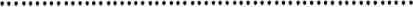 (słownie•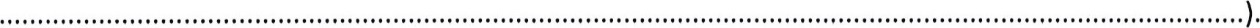 Cena ofertowa brutto stanowi wynagrodzenie ryczałtowe i obejmuje wykonanie przedmiotu zamówienia opisanego w SWZ i innych udostępnionych przez Zamawiającego dokumentach zawierających opis przedmiotu zamówienia - z uwzględnieniem wszelkich kosztów niezbędnych do wykonania zamówienia jak również prac uznanych przez wykonawcę za konieczne do wykonania.Udzielę(-imy)* następującej gwarancji jakości i rękojmi za wady na zrealizowany cały zakres przedmiotu zamówienia (na wszystkie wykonane roboty budowlane objęte przedmiotem zamówienia, na wbudowane wyroby i materiały budowlane)  na okres (należy podać liczbę lat) …………….., licząc od daty podpisania protokołu odbioru końcowego robót budowlanych wykonanych bez zastrzeżeń;Gwarancja na urządzenia i sprzęt IT pozostaje zgodna ze wskazaniem w PFU.IIOświadczam, że ofertę składam:- samodzielnie *- w imieniu wykonawców wspólnie ubiegających się o udzielenie zamówienia ** niewłaściwe należy skreślić lub usunąćIIIOświadczam, że przypadku uznania mojej oferty za najkorzystniejszą zobowiązuję się do zawarcia umowy na warunkach określonych w SWZ, w tym zgodnie ze wzorem umowy, w terminie wskazanym przez zamawiającego.IVOświadczam, że w przypadku wygrania przetargu zabezpieczenie należytego wykonania umowy w wysokości 5 % ceny brutto oferty zostanie wniesione przed podpisaniem umowy w formie 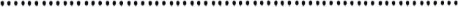 VOświadczam, że uważam się związany niniejszą ofertą w okresie wskazanym w SWZ tj. do dnia 03.10.2023 roku.VIOświadczam, że w zakresie realizacji przedmiotu umowy będziemy ponosić całkowitą odpowiedzialność za składniki majątkowe własne i zamawiającego znajdujące się na placu budowy.Zobowiązuję się do zapewnienia bezpieczeństwa ludzi i mienia oraz ubezpieczenia budowy od następstw i zdarzeń losowych, w przeciwnym wypadku ponosić będziemy całkowitą odpowiedzialność za powstałe straty.VIIPonadto oświadczam, że: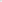 że zapoznałem się z treścią SWZ, wraz z załącznikami oraz z wyjaśnieniami i zmianami do SWZ i nie wnoszę do niej zastrzeżeń oraz, że uznaję się za związanego określonymi w niej postanowieniami i zasadami postępowania oraz zdobyłem wszelkie informacje potrzebne do właściwego opracowania oferty oraz do należytego wykonania przedmiotu zamówienia.przedmiot zamówienia zrealizujmy w terminach wymaganych przez zamawiającego.jesteśmy małym/średnim/ dużym przedsiębiorstwem. (niewłaściwe skreślić)do bieżącego kontaktu w związku z postępowaniem przetargowym wyznaczamy:…………………………………………………………tel 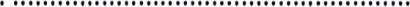 wskazane poniżej informacje zawarte w ofercie stanowią tajemnicę przedsiębiorstwa w rozumieniu przepisów o zwalczaniu nieuczciwej konkurencji i w związku z niniejszym nie mogą być udostępnione, w szczególności innym uczestnikom postępowania: str. nr 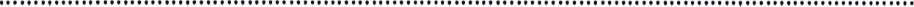 wypełniłem obowiązki informacyjne przewidziane w art, 13 lub art. 14 RODO wobec osób fizycznych, od których dane osobowe bezpośrednio lub pośrednio pozyskałem/łam w celu ubiegania się o udzielenie zamówienia publicznego w niniejszym postępowaniu*.* W przypadku gdy wykonawca nie przekazuje danych osobowych innych niż bezpośrednio jego dotyczących lub  zachodzi wyłączenie stosowania  obowiązku Informacyjnego, stosownie do art, 13 ust, 4 lub art. 14 ust. 5 RODO treści oświadczenia wykonawca nie składa (wykonawca może usunąć treść powyższego oświadczenia np. przez jego wykreślenie).VIIIOświadczam, iż wybór mojej/naszej* oferty będzie prowadził / nie będzie prowadził* do powstania obowiązku podatkowego Zamawiającego, zgodnie z przepisami o podatku od towarów i usług w zakresie dotyczącym wewnątrz wspólnotowego nabycia towarów. (Stosowanie do treści art. 225 ust. 1 ustawy Prawo zamówień publicznych (Dz. U. z 2019 r. poz. 2019 ze zm.) w przypadku gdy wybór oferty Wykonawcy będzie prowadził do powstania obowiązku podatkowego, Wykonawca zobowiązany jest do wskazania: − nazwy (rodzaju) towaru lub usługi, których dostawa lub świadczenie będą prowadziły do powstania obowiązku podatkowego, − wartości towaru lub usługi objętego obowiązkiem podatkowym Zamawiającego, bez kwoty podatku; − stawki podatku od towarów i usług, która zgodnie z wiedzą Wykonawcy, będzie miała zastosowanie). ……..…………………………………..………………..…………………………………..						IXOświadczam(-y)*, że zamierzamy zrealizować zamówienie: 1) osobiście*, 2) przy udziale podwykonawcy/ów*: * - niepotrzebne skreślić, ** Jeśli to możliwe wskazać podwykonawców: ………………………………………………………………………………………..X	XIOświadczam(-y)*, że Wykonawca nie jest podmiotem, o którym mowa w treści art. 7 ust. 1 ustawy z dnia 13 kwietnia 2022 roku o szczególnych rozwiązaniach w zakresie przeciwdziałania wspieraniu agresji na Ukrainę oraz służących ochronie bezpieczeństwa narodowego (Dz.U. z 2022 r. poz. 835)..................................... dn. .........................                 MiejscowośćDokument winien zostać podpisanyKwalifikowanym podpisem elektronicznym, podpisem zaufanym lub osobistym Przez Wykonawcę lub osoby upoważnioneZałącznik nr 3 do SWZSkładając ofertę w postępowaniu o udzielenie zamówienia publicznego pn. pn „Przebudowa budynku administracyjnego przy ulicy Rakowieckiej 37a w Warszawie” Nr sprawy: D/Kw.2232.3.2023.JK prowadzonego przez Areszt Śledczy w Warszawie Służewcu, oświadczamy, co następuje:Wykonawca ……………………………………………….. (nazwa i adres Wykonawcy) zrealizuje następujące Roboty budowlane/ dostawy/ usługi: ……………………………………………………………………………………………………………Wykonawca ……………………………………………….. (nazwa i adres Wykonawcy) zrealizuje następujące Roboty budowlane/ dostawy/ usługi: ……………………………………………………………………………………………………………Wykonawca ……………………………………………….. (nazwa i adres Wykonawcy) zrealizuje następujące Roboty budowlane/ dostawy/ usługi: ……………………………………………………………………………………………………………..................................... dn. .........................           ………………………………………………………………………………..                    (miejscowość)                                                                elektroniczny podpis Wykonawcy/ osoby                                                                                                       (osób) uprawnionej do występowania w                                                                                                                         imieniu WykonawcyZałącznik nr 4 do SWZskładany na wezwanie Zamawiającego przez Wykonawcę, którego oferta została najwyżej ocenionaNa potrzeby postępowania o udzielenie zamówienia publicznego pn. pn „Przebudowa budynku administracyjnego przy ulicy Rakowieckiej 37a w Warszawie” Nr sprawy: D/Kw.2232.3.2023.JKOświadczam o aktualności informacji zawartych w oświadczeniu, o którym mowa w art. 125 ust. 1 ustawy Pzp w zakresie odnoszącym się do podstaw wykluczenia, wskazanych poniżej:Oświadczam, że nie podlegam wykluczeniu z postępowania na podstawie art. 108 ust. 1 ustawy Pzp.Oświadczam, że nie podlegam wykluczeniu z postępowania na podstawie art. 109 ust. 1 pkt 1,5 ,7, 8 ustawy Pzp.Oświadczam, że powyższe informacje są aktualne i zgodne z prawdą oraz zostały przedstawione z pełną świadomością konsekwencji wprowadzenia Zamawiającego w błąd przy przedstawianiu informacji.…………………………….., dnia………………………                    ……………………………………………………………………………..      (miejscowość)                                                                elektroniczny podpis Wykonawcy/ osoby (osób)               Uprawnionej do występowania w imieniu                      Wykonawcy  lub podmiotu udostępniającego                     zasoby/ osoby (osób) uprawnionej do                       występowania w imieniu podmiotu                                    udostępniającego zasobyOświadczam, że zachodzą w stosunku do mnie podstawy wykluczenia z postępowania na podstawie 
art. …………………….……. ustawy Pzp (podać mającą zastosowanie podstawę wykluczenia spośród wymienionych 
w art. 108 ust. 1 lub art. 109 ust. 1 pkt 1, 8, ustawy Pzp). Jednocześnie oświadczam, że w związku 
z ww. okolicznością, na podstawie art. 110 ust. 2 ustawy Pzp podjąłem następujące środki naprawcze:…………………………………………………………………………………………………………………………………………………………………………..…………………………………………………………………………..…………………...........……………………………….……………………..…………Oświadczam, że powyższe informacje są aktualne i zgodne z prawdą oraz zostały przedstawione z pełną świadomością konsekwencji wprowadzenia Zamawiającego w błąd przy przedstawianiu informacji............................................ dn. ................                      .…….....................................................................        (miejscowość)                                                           elektroniczny podpis Wykonawcy/ osoby (osób)                                                                                                 uprawnionej  do występowania w imieniu                                                                                                  Wykonawcy  lub podmiotu udostępniającego                                                                                                      zasoby/ osoby (osób) uprawnionej do                                                                                                           występowania w imieniu podmiotu                                                                                                                   udostępniającego zasobyZałącznik nr 5 do SWZskładany na wezwanie Zamawiającego przez Wykonawcę, którego oferta została najwyżej ocenionaPo zapoznaniu się z informacjami dotyczącymi firm oraz adresów Wykonawców, którzy złożyli oferty 
w postępowaniu o udzielenie zamówienia publicznego pn. pn „Przebudowa budynku administracyjnego przy ulicy Rakowieckiej 37a w Warszawie” Nr sprawy: D/Kw.2232.3.2023.JK prowadzonego przez Areszt Śledczy w Warszawie Służewcu, oświadczam że:☐       nie należę do tej samej grupy kapitałowej w rozumieniu ustawy z dnia 16 lutego 2007 r. o ochronie konkurencji i konsumentów (Dz. U. z 2020 r. poz. 1076 i 1086), z innym Wykonawcą, który złożył odrębną ofertę w niniejszym postępowaniu☐    należę do tej samej grupy kapitałowej w rozumieniu ustawy z dnia 16 lutego 2007 r. o ochronie konkurencji i konsumentów (Dz. U. z 2020 r. poz. 1076 i 1086), z niżej wymienionymi Wykonawcami, którzy złożyli odrębne oferty w niniejszym postępowaniu:………………………………………………………………………………………………………………………………………………………………………………………………………………………………………………………………………………………………………………W związku z powyższym do oświadczenia dołączam dokumenty lub informacje potwierdzające przygotowanie oferty, niezależnie od innego Wykonawcy należącego do tej samej grupy kapitałowej............................................ dn. .....................                    …….....................................................................         (miejscowość)                                                                   elektroniczny podpis Wykonawcy/ osoby                                                                                                       (osób)  uprawnionej do występowania w                                                                                                                        imieniu WykonawcyZałącznik nr 6 do SWZskładany na wezwanie Zamawiającego przez Wykonawcę, którego oferta została najwyżej ocenionaW celu potwierdzenia spełniania warunków udziału w postępowaniu o udzielenie zamówienia publicznego pn. pn „Przebudowa budynku administracyjnego przy ulicy Rakowieckiej 37a w Warszawie” Nr sprawy: D/Kw.2232.3.2023.JK prowadzonego przez Areszt Śledczy w Warszawie Służewcu, oświadczam że w okresie ostatnich 5 lat przed upływem terminu składania ofert, a jeżeli okres prowadzenia działalności jest krótszy – w tym okresie, wykonaliśmy należycie co najmniej 1 robotę odpowiadającą swoim rodzajem przedmiotowi zamówienia o wartości min. 5.000.000 zł brutto. Zamawiający za robotę odpowiadającą rodzajem przedmiotowi zamówienia rozumie robotę polegającą na budowie, rozbudowie lub przebudowie budynku użyteczności publicznej obejmującej branżę budowlaną, sanitarną i elektryczną, w tym wykonanie elektronicznych systemów zabezpieczeń i infrastruktury teleinformatycznej które uzyskały pozytywną opinię Agencji Bezpieczeństwa Wewnętrznego Do wykazu załączamy dowody potwierdzające, że te roboty budowlane zostały wykonane należycie, zgodnie z postanowieniami  SWZ............................................ dn. .....................              ………....................................................................         (miejscowość)                                                           elektroniczny podpis Wykonawcy/ osoby (osób)                                                                                                      uprawnionej do występowania w imieniu                                                                                                                              Wykonawcy)Załącznik nr 7 do SWZNa potrzeby postępowania o udzielenie zamówienia publicznego 
pn. „Przebudowa budynku administracyjnego przy ulicy Rakowieckiej 37a w Warszawie” Nr sprawy: D/Kw.2232.3.2023.JK prowadzonego przez Areszt Śledczy w Warszawie-Służewcu, oświadczam, co następuje:OŚWIADCZENIA DOTYCZĄCE WYKONAWCY:Oświadczam, że nie zachodzą w stosunku do mnie przesłanki wykluczenia z postępowania na podstawie art. 7 ust. 1 ustawy z dnia 13 kwietnia 2022 r. o szczególnych rozwiązaniach w zakresie przeciwdziałania wspieraniu agresji na Ukrainę oraz służących ochronie bezpieczeństwa narodowego (Dz. U. poz. 835).INFORMACJA DOTYCZĄCA POLEGANIA NA ZDOLNOŚCIACH LUB SYTUACJI PODMIOTU UDOSTĘPNIAJĄCEGO ZASOBY W ZAKRESIE ODPOWIADAJĄCYM PONAD 10% WARTOŚCI ZAMÓWIENIA:[UWAGA: wypełnić tylko w przypadku podmiotu udostępniającego zasoby, na którego zdolnościach lub sytuacji wykonawca polega w zakresie odpowiadającym ponad 10% wartości zamówienia. W przypadku więcej niż jednego podmiotu udostępniającego zasoby, na którego zdolnościach lub sytuacji wykonawca polega w zakresie odpowiadającym ponad 10% wartości zamówienia, należy zastosować tyle razy, ile jest to konieczne.]Oświadczam, że w celu wykazania spełniania warunków udziału w postępowaniu, określonych przez zamawiającego w Rozdziale 7 specyfikacji warunków zamówienia, polegam na zdolnościach lub sytuacji następującego podmiotu udostępniającego zasoby: ………………………………………………………………………...…………………………………….… (podać pełną nazwę/firmę, adres, a także w zależności od podmiotu: NIP/PESEL, KRS/CEiDG),
w następującym zakresie: …………………………………………………………………………… (określić odpowiedni zakres udostępnianych zasobów dla wskazanego podmiotu),
co odpowiada ponad 10% wartości przedmiotowego zamówienia. OŚWIADCZENIE DOTYCZĄCE PODWYKONAWCY, NA KTÓREGO PRZYPADA PONAD 10% WARTOŚCI ZAMÓWIENIA:[UWAGA: wypełnić tylko w przypadku podwykonawcy (niebędącego podmiotem udostępniającym zasoby), na którego przypada ponad 10% wartości zamówienia. W przypadku więcej niż jednego podwykonawcy, na którego zdolnościach lub sytuacji wykonawca nie polega, a na którego przypada ponad 10% wartości zamówienia, należy zastosować tyle razy, ile jest to konieczne.]Oświadczam, że w stosunku do następującego podmiotu, będącego podwykonawcą, na którego przypada ponad 10% wartości zamówienia: ……………………………………………………………………………………………….………..….…… (podać pełną nazwę/firmę, adres, a także w zależności od podmiotu: NIP/PESEL, KRS/CEiDG),
nie zachodzą podstawy wykluczenia z postępowania o udzielenie zamówienia przewidziane w  art.  5k rozporządzenia 833/2014 w brzmieniu nadanym rozporządzeniem 2022/576.OŚWIADCZENIE DOTYCZĄCE DOSTAWCY, NA KTÓREGO PRZYPADA PONAD 10% WARTOŚCI ZAMÓWIENIA:[UWAGA: wypełnić tylko w przypadku dostawcy, na którego przypada ponad 10% wartości zamówienia. W przypadku więcej niż jednego dostawcy, na którego przypada ponad 10% wartości zamówienia, należy zastosować tyle razy, ile jest to konieczne.]Oświadczam, że w stosunku do następującego podmiotu, będącego dostawcą, na którego przypada ponad 10% wartości zamówienia: ……………………………………………………………………………………………….………..….…… (podać pełną nazwę/firmę, adres, a także w zależności od podmiotu: NIP/PESEL, KRS/CEiDG),
nie zachodzą podstawy wykluczenia z postępowania o udzielenie zamówienia przewidziane w  art.  5k rozporządzenia 833/2014 w brzmieniu nadanym rozporządzeniem 2022/576.OŚWIADCZENIE DOTYCZĄCE PODANYCH INFORMACJI:Oświadczam, że wszystkie informacje podane w powyższych oświadczeniach są aktualne 
i zgodne z prawdą oraz zostały przedstawione z pełną świadomością konsekwencji wprowadzenia zamawiającego w błąd przy przedstawianiu informacji.INFORMACJA DOTYCZĄCA DOSTĘPU DO PODMIOTOWYCH ŚRODKÓW DOWODOWYCH:Wskazuję następujące podmiotowe środki dowodowe, które można uzyskać za pomocą bezpłatnych i ogólnodostępnych baz danych, oraz dane umożliwiające dostęp do tych środków:
1) ......................................................................................................................................................(wskazać podmiotowy środek dowodowy, adres internetowy, wydający urząd lub organ, dokładne dane referencyjne dokumentacji)2) .......................................................................................................................................................(wskazać podmiotowy środek dowodowy, adres internetowy, wydający urząd lub organ, dokładne dane referencyjne dokumentacji)........................................... dn. .................                              …………………………………………………………………      (miejscowość)                                                                       elektroniczny podpis Wykonawcy/ osoby                                                                                                              (osób) uprawnionej do występowania w                                                                                                                                                imieniu Wykonawcy)Załącznik nr 8 do SWZskładany na wezwanie Zamawiającego przez Wykonawcę, którego oferta została najwyżej ocenionaW celu potwierdzenia spełniania warunków udziału w postępowaniu o udzielenie zamówienia publicznego pn. „Przebudowa budynku administracyjnego przy ulicy Rakowieckiej 37a w Warszawie” Nr sprawy: D/Kw.2232.3.2023.JK, prowadzonego przez Areszt Śledczy w Warszawie Służewcu, oświadczamy, że do realizacji zamówienia skierujemy:- następujące osoby posiadające uprawnienia budowlane do pełnienia samodzielnych funkcji technicznych w budownictwie – zgodnie z przepisami ustawy z dnia 7 lipca 1994 r. Prawo budowlane (Dz.U. z 2020 r. poz. 1333 ze zm.), oraz przepisami Rozporządzenia Ministra Inwestycji i Rozwoju z dnia 29 kwietnia 2019 r. w sprawie przygotowania zawodowego do wykonywania samodzielnych funkcji technicznych w budownictwie (Dz.U. 2019 r. poz. 831 ze zm.) lub odpowiadające im ważne uprawnienia budowlane wydane na podstawie uprzednio obowiązujących przepisów prawa, lub uznane przez właściwy organ, zgodnie z ustawą z dnia 22 grudnia 2015 r. o zasadach uznawania kwalifikacji zawodowych nabytych w państwach członkowskich Unii Europejskiej (Dz.U. 2020 r., poz. 220 ze zm.) lub zgodnie z wcześniej obowiązującymi przepisami dotyczącymi uznawania kwalifikacji: - następujące osoby wchodzące w skład zespołu projektowego, w skład którego wchodzą projektanci posiadający wiedzę, kwalifikacje zawodowe, uprawnienia i doświadczenie w zakresie odpowiadającym do przygotowania i opracowania dokumentacji projektowej:........................................... dn. .................                              …………………………………………………………………      (miejscowość)                                                                       elektroniczny podpis Wykonawcy/ osoby                                                                                                              (osób) uprawnionej do występowania w                                                                                                                                                imieniu Wykonawcy)Rozdział 1 	Nazwa oraz adres zamawiającego, numer telefonu, adres poczty elektronicznej oraz strony internetowej prowadzonego postępowania.Rozdział 2	Tryb udzielenia zamówienia.Rozdział 3	Opis przedmiotu zamówienia.Rozdział 4	Opis części zamówienia, jeżeli zamawiający dopuszcza składanie ofert częściowych.Rozdział 5	Informacje o przedmiotowych środkach dowodowych.Rozdział 6	Termin wykonania zamówienia.Rozdział 7	Informacje o warunkach udziału w postępowaniu o udzielenie zamówienia.1.co najmniej jedna osoba posiadająca:uprawnienia budowlane do kierowania robotami budowlanymi 
w specjalności konstrukcyjno-budowlanej bez ograniczeń; co najmniej 5 letnie doświadczenie zawodowe w pełnieniu samodzielnych funkcji w budownictwie, doświadczenie w pełnieniu funkcji kierownika budowy w co najmniej 1 robocie odpowiadającej przedmiotowi zamówienia tj. polegających na budowie lub rozbudowie lub przebudowie budynku lub jego części o wartości kosztorysowej inwestycji nie mniejszej niż 5 000 000,00 zł brutto (słownie: pięć milionów złotych) 2.co najmniej jedna osoba posiadająca:uprawnienia budowlane do kierowania robotami budowlanymi w specjalności instalacyjnej w zakresie sieci, instalacji i urządzeń elektrycznych i elektroenergetycznych bez ograniczeńdoświadczenie w kierowaniu robotami budowlanymi w specjalności instalacyjnej w zakresie sieci, instalacji i urządzeń elektrycznych i elektroenergetycznych, w co najmniej 1 robocie odpowiadającej przedmiotowi zamówienia tj. polegających na budowie lub rozbudowie lub przebudowie budynku lub jego części o wartości kosztorysowej inwestycji nie mniejszej niż 5 000 000,00 zł brutto (słownie: pięć milionów złotych)3.co najmniej jedna osoba posiadająca: uprawnienia budowlane do kierowania bez ograniczeń w specjalności instalacyjnej w zakresie sieci, instalacji i urządzeń cieplnych, wentylacyjnych, gazowych, wodociągowych, kanalizacyjnychdoświadczenie w kierowaniu robotami budowlanymi w specjalności instalacyjnej w zakresie sieci, instalacji i urządzeń cieplnych, wentylacyjnych, gazowych, wodociągowych, kanalizacyjnych w co najmniej 1 robocie odpowiadającej przedmiotowi zamówienia tj. polegających na budowie lub rozbudowie lub przebudowie budynku lub jego części o wartości kosztorysowej inwestycji nie mniejszej niż 5 000 000,00 zł brutto (słownie: pięć milionów złotych)1. projektant z uprawnieniami budowlanymi do projektowania bez ograniczeń w specjalności architektonicznej2. projektant z uprawnieniami budowlanymi do projektowania bez ograniczeń w specjalności konstrukcyjno-budowlanej3. projektant z uprawnieniami budowlanymi do projektowania bez ograniczeń w specjalności instalacyjnej (w zakresie sieci, instalacji i urządzeń elektrycznych i elektroenergetycznych)4. projektant z uprawnieniami budowlanymi do projektowania bez ograniczeń w specjalności instalacyjnej (w zakresie sieci, instalacji i urządzeń elektrycznych i elektroenergetycznych):5. projektant z uprawnieniami budowlanymi do projektowania bez ograniczeń w specjalności wyburzeniowejRozdział 8	Podstawy wykluczenia, o których mowa w art. 108 i 109 Ustawy.Rozdział 9	Wykaz podmiotowych środków dowodowych.Rozdział 10	Wymagania dotyczące wadium, jeżeli zamawiający przewiduje obowiązek wniesienia wadium.Rozdział 11	Osoby uprawnione do komunikowania się z wykonawcamiRozdział 12	Informacje o środkach komunikacji elektronicznej, przy użyciu których zamawiający będzie się komunikował z Wykonawcami oraz informacje o wymaganiach technicznych i organizacyjnych sporządzania, wysyłania i odbierania korespondencji elektronicznej.Rozdział 13	Opis sposobu przygotowywania oferty oraz dokumentów wymaganych przez zamawiającego w SWZ.Rozdział 14	Sposób obliczenia ceny.Rozdział 15	Sposób oraz termin składania ofert.Rozdział 16	Otwarcie ofert.Rozdział 17	Termin związania ofertą.Rozdział 18	Opis kryteriów oceny ofert wraz z podaniem wag tych kryteriów i sposobu oceny ofert.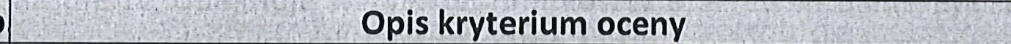 Waga (%)1.CENA602.GWARANCJA40Razem100%Rozdział 19	Informacje o formalnościach, jakie muszą zostać dopełnione po wyborze oferty w celu zawarcia umowy w sprawie zamówienia publicznego.Rozdział 20	Projektowane postanowienia umowy w sprawie zamówienia publicznego, które zostaną wprowadzone do umowy w sprawie zamówienia publicznego.Rozdział 21	Pouczenie o środkach ochrony prawnej przysługujących wykonawcy.Rozdział 22	Informacje dotyczące zabezpieczenia należytego wykonania umowy, jeżeli zamawiający przewiduje obowiązek jego wniesienia.Rozdział 23	Informacje dotyczące ofert wariantowych, w tym informacje o sposobie przedstawiania ofert wariantowych oraz minimalne warunki, jakim muszą odpowiadać oferty wariantowe, jeżeli zamawiający wymaga lub dopuszcza ich składanie.Rozdział 24	Informacje o przewidywanych zamówieniach, o których mowa w art. 214 ust. 1 pkt 7 i 8, jeżeli zamawiający przewiduje udzielenie takich zamówień.Rozdział 25	Informacje dotyczące przeprowadzenia przez wykonawcę wizji lokalnej lub sprawdzenia przez niego dokumentów niezbędnych do realizacji zamówienia, o których mowa w art. 131 ust. 2, jeżeli zamawiający przewiduje możliwość albo wymaga złożenia oferty po odbyciu wizji lokalnej lub sprawdzeniu tych dokumentów.Rozdział 26	Informacje dotyczące zwrotu kosztów udziału w postępowaniu, jeżeli zamawiający przewiduje ich zwrot.Rozdział 27	Klauzula informacyjna z art. 13 RODO do zastosowania przez zamawiających w celu związanym z postępowaniem o udzielenie zamówienia publicznego.Rozdział 28	Załączniki.Nazwa wykonawcySiedziba wykonawcy:ulica, nr domu, nr lokaluKod, miejscowośćWojewództwo, powiatAdres do korespondencji(jeżeli jest inny niż siedziba wykonawcy)Numer REGONNumer NIPNumer KRS (jeżeli dotyczy)Numer telefonuAdres e-mailNazwy i siedziby wszystkich wykonawców wspólnie ubiegających się o udzielenie zamówienia (jeżeli dotyczy):Lider (wpisać): adres (wpisać): Partnerzy:1. Nazwa (wpisać):adres (wpisać):Ustanowionym pełnomocnikiem do reprezentowania w postępowaniu o udzielenie zamówienia i/lub zawarcia umowy w sprawie zamówienia publicznego, w przypadku wykonawców wspólnie ubiegający się o udzielenie zamówienia jest (jeżeli dotyczy):stanowisko (wpisać): imię i nazwisko (wpisać): tel. (wpisać):e-mail (wpisać):Rodzaj wykonawcy
Czy wykonawca jest mikroprzedsiębiorstwem, małym przedsiębiorstwem czy średnim przedsiębiorstwem*
* Por. zalecenie Komisji z dnia 6 maja 2003 r. dotyczące definicji mikroprzedsiębiorstw oraz małych i średnich przedsiębiorstw (Dz.U. L 124 z 20.5.2003, s. 36). Te informacje są wymagane wyłącznie do celów statystycznych. 
Mikroprzedsiębiorstwo: przedsiębiorstwo, które zatrudnia mniej niż 10 osób i którego roczny obrót lub roczna suma bilansowa nie przekracza 2 milionów EUR.
Małe przedsiębiorstwo: przedsiębiorstwo, które zatrudnia mniej niż 50 osób i którego roczny obrót lub roczna suma bilansowa nie przekracza 10 milionów EUR.
Średnie przedsiębiorstwa: przedsiębiorstwa, które nie są mikroprzedsiębiorstwami ani małymi przedsiębiorstwami i które zatrudniają mniej niż 250 osób i których roczny obrót nie przekracza 50 milionów EUR lub roczna suma bilansowa nie przekracza 43 milionów EUR.[ ]* Wykonawca jest mikroprzedsiębiorstwem

[ ]* Wykonawca jest małym przedsiębiorstwem

[ ]* Wykonawca jest średnim przedsiębiorstwem

[ ]* Wykonawca prowadzi jednoosobową działalność gospodarczą

[ ]* Wykonawca jest osobą fizyczną nieprowadzącą działalności gospodarczej

[ ]* Inny rodzaj

*wstawić "X" przy właściwej odpowiedziOŚWIADCZENIEWykonawców wspólnie ubiegających się o udzielenie zamówienia składane na podstawie art. 117 ust. 4 ustawy Pzp, dotyczące robót budowlanych i usług, które wykonają poszczególni WykonawcyNazwa, adres Wykonawcy/ Podmiotu udostępniającego zasobyOŚWIADCZENIE DOTYCZĄCE AKTUALNOSCI INFORMACJI W ZAKRESIE PODSTAW WYKLUCZENIA ZAWARTYCH W OŚWIADCZENIU, O KTÓRYM MOWA W ART. 125 UST. 1 Nazwa, adres Wykonawcy:OŚWIADCZENIE WYKONAWCY O PRZYNALEŻNOŚCI/ BRAKU PRZYNALEŻNOŚCIDO TEJ SAMEJ GRUPY KAPITAŁOWEJw zakresie  art. 108 ust. 1 pkt 5 ustawy PZPNazwa, adres Wykonawcy:WYKAZ ROBÓT BUDOWLANYCH L.P.Przedmiot zamówienia(rodzaj robót budowlanych, opis pozwalający na ocenę spełnienia warunku udziału w postępowaniu)Wartość zamówieniaData wykonaniaMiejsce wykonaniaOdbiorcy(nazwa i adres zamawiającego)1234561.2.Nazwa, adres Wykonawcy:Oświadczenia wykonawcy/wykonawcy wspólnie ubiegającego się o udzielenie zamówienia DOTYCZĄCE PRZESŁANEK WYKLUCZENIA Z ART. 7 UST. 1 USTAWY o szczególnych rozwiązaniach w zakresie przeciwdziałania wspieraniu agresji na Ukrainę oraz służących ochronie bezpieczeństwa narodowegoskładane na podstawie art. 125 ust. 1 ustawy PzpNazwa, adres Wykonawcy:WYKAZ OSÓB   Nazwisko i imięZakres wykonywanych czynnościKwalifikacje zawodowe, 
uprawnienia i doświadczenie(opis pozwalający na ocenę spełnienia warunku udziału w postępowaniu)Podstawa dysponowania osobą1.2.3.4.Nazwisko i imięZakres wykonywanych czynnościKwalifikacje zawodowe, 
uprawnienia i doświadczenie(opis pozwalający na ocenę spełnienia warunku udziału w postępowaniu)Podstawa dysponowania osobą1.2.3.4.